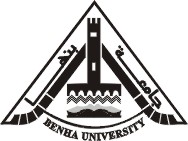 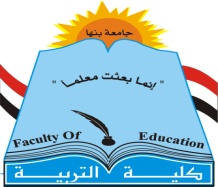 الأمن النفسي وعلاقته بجودة الحياة لدى عينة من طلبة جامعة الدمام بمدينة الدمام رسالة مقدمة منمحمد عبدالله علي آل علي الغامديإشرافأ . د / سيد عبدالعظيم محمد1436 هـ - 2015 مالمستخلص العربي:تم دراسة الأمن النفسي وعلاقته بجودة الحياة لدى عينة من طلبة كلية التربية  بمدينة الدمام ، وهدفت الدراسة إلى التعرف على مستوى الامن النفسي لدى عينة من كلية التربية بمدينة الدمام  . وكذلك هدفت الى التعرف على طبيعة العلاقة بين الأمن النفسي و جودة الحياة لدى الطلبة و مدى وجود فروق في الأمن  النفسي تبعاً لمتغير ( الجنس ) .     وأستخدم الباحث المنهج الوصفي الارتباطي المقارن وذلك على عينة مقترحة من (100) طالب وطالبة بكلية التربية بجامعة الدمام.    و تم صياغة فروض الدراسة على النحو التالي:- يرتفع مستوى الأمن  النفسي لدى عينة البحث  .- لا يوجد فرق دال إحصائياً بين متوسطي درجات الذكور والإناث على مقياس الأمن  النفسي لصالح الذكور.-  لا توجد علاقة ارتباطيه ذات دلالة إحصائية بين درجات الأمن النفسي ودرجات جودة    الحياة لدى عينة البحث .        وتم استخدام الأدوات التالية إجراء الدراسة وتشمل :مقياس الامن النفسي. إعداد الدليم وآخرون ( 1993 ) .مقياس جودة الحياة  إعداد : محمود منسي ، علي كاظم   (2006م ) . وتم استخدام برنامج spss   في المعالجة الإحصائية للدراسة معتمدا على المتوسطات الحسابية  و الانحرافات المعيارية و معامل الارتباط  بيرسون و اختبار (ت).ومما توصلت اليه الدراسة من نتائج ما يلي :تمتع طلبة جامعة الدمام بمستوى عالي من الأمن النفسي  ، حيث وجد أن المتوسط الحسابي لمستوى الأمن النفسي لدى طلبة جامعة الدمام ( 218,2 ) ، وهذه الدرجة أعلى من المتوسط الحسابي الفرضي لمقياس الأمن النفسي وهو (187,5) ، والانحراف المعياري يساوي ( 26,214 ).يوجد هناك فروق ذات دلالة إحصائية بين متوسطي درجات الذكور والإناث على مقياس الأمن لصالح الذكور   ، حيث كان المتوسط الحسابي  لعينة  الذكور مساوي ( 226,88 ) ، بينما  كانت  درجة المتوسط  الحسابي  للإناث   تساوي  (209,52) ، وكانت درجة ( ت )  مساوية ل(3,494) للذكور و الإناث .وجود علاقة ارتباط ذات دلالة إحصائية بين مستوى الأمن النفسي ومستوى جودة الحياة لدى عينة من طلبة جامعة الدمام مقدارها (0,694**)، وذلك عند مستوى دلالة 0,01 .Abstract   Title of the Study: (Psychological security and its relationship to quality of life on a sample of students in the College of Education in Dammam.)   Purpose of the Study: The study aims to identify the level of Psychological security for selected samples of education college students in Dammam and to highlight the relationship between their Psychological-security and quality of life. The study also aims to highlight the differences in Psychological-security based on the gender type if existApproach of the study: The Comparative correlation descriptive approach.The study hypotheses : The study hypotheses is designed as follows:- The students at the Collage of Education in Dammam have high level of the psychological level of security.There are statistical differences, between male and female average score on the psychological security scale, indicate that the male has higher score than female.There is a statistical relationship between the psychological security and life quality scores within selected samples.Sample of the study: The researcher will use the comparative correlation descriptive approach on 100 students selected randomly from Collage of Education at the University of Dammam.Tool of the study: The following tools will be used to complete this study:- Psychological security.. ( By  Dulaimi and others , 2003 ) Scale of Scale of quality of life ( By Mahmud Mansi and Ali Khadim)SPSS program will be used in in the statistical treatment of the study.    It is reached by the study of the results of the following:1. Enjoy Dammam University students high level of psychological security, where he found that the arithmetic average of the level of psychological security to the students of the University of Dammam (218.2), and such a degree higher than the arithmetic mean of the total score for a measure of psychological security (150), and standard deviation equal to (26214).2. There are statistically significant differences between the average scores of male and female differences on the security scale, where the arithmetic mean of the sample male equivalent (226.88), while the degree of the arithmetic average for females is equal to (209.52), and the degree of (v) equal to (3494) for males and females.3. The presence of a statistically significant correlation between the psychological level of security and the level of quality of life in a sample of students of the University of Dammam amount relationship (** 0.694), when the level of significance 0.01الفصل الأولمدخل إلى الدراسةأولاً : مقدمة الدراسة :      يمتاز العصر الحالي بالتطور المتسارع في شتى المجالات وعلى كافة الأصعدة إلا أنه قد يكون لذلك التطور ضريبة ، حيث  تتعدد مصادر المخاوف والتوتر والقلق والاضطرابات النفسية مما يكون له الأثر السلبي على نمو الأنسان بكافة مجالاته المختلفة ،  ولكي يستطيع الفرد التغلب على تلك المخاوف و الاضطرابات لابد من وجود قدر كافي من الأمن النفسي  حتى يستطيع الإنسان النمو بشكل سليم بكافة أشكاله المختلفة .     ويؤكد ذلك ( Fatil , 1985 ) حيث يرى أن عدم الشعور بالأمن النفسي يؤثر على النمو بصورة عامة فقد أظهرت الدراسات أن شعور الفرد بالأمن النفسي يلعب دوراً مهماً في تطوره  ونمو شخصيته وفي النمو المعرفي لديه ( Fatil , 1985 : 12 ) .      ويشير( العقيلي ، 2004 ) إلى إن انعدام الأمن النفسي لدى الفرد  يؤدي إلى آثار سلبية عليه بشكل خاص التي بدورها تؤثر بصورة سلبية على المجتمع بشكل عام  ( العقيلي ، 2004 :3 ) .     ويؤكد ( لبيب ، 1970 ) بدراسته أن انعدام الأمن يجعل الفرد يجد صعوبة في مواجهة الحياة بما فيها من مشكلات وصعوبات ، حيث إنه في استجاباته للموقف الخارجي تتداخل مخاوفه وقلقه وأنواع الصراع الذي يعاني منه  ( لبيب ، 1970 : 115 ) .    ويوضح ( سمين،1997 ) أن الحاجة إلى الأمن النفسي تأتي في مقدمة الحاجات النفسية ( غير العضوية )  وأكثر أهمية بصورة عامة ، وإذا ما أشبعها الإنسان سيتهيأ لحاجاته النفسية  والاجتماعية الأخرى ، و لا تظهر هذه الحاجة عند الفرد إلا بعد أن يشبع حاجاته الفسيولوجية ولو جزئياً ، ويسعى الشخص الآمن بعد ذلك في تحقيق حاجات أعلى في المستوى الهرمي للحاجات ، كما حددها ماسلو في هرمه الشهير( سمين،1997 :0 1).     ويؤكد ذلك ماسلو ( Maslow , 1970  ) حيث يرى أهمية شعور الفرد بالأمن النفسي في هذا العالم الذي يتصف بالحروب والكوارث والأزمات الاقتصادية و انتشار البطالة والخوف من المستقبل حتى ينمو الفرد بالشكل السليم  ( ( Maslow,1970 : 39 – 43.     ويشير ( عدس ، 1996 ) إلى أن الأمن النفسي يتضمن وجود التوازن بين الفرد وذاته من ناحية ، وبين المحيطين به من ناحية أخرى ، فاذا ما توافرت هذه العلاقات المتوازنة في سلوك الفرد فأنه يميل إلى الاستقرار وبالتالي سيصبح أكثر قابلية للعمل والإنتاج بعيداً عن القلق و الاضطراب ( عدس ، 1996 : 40 ) . والأمن النفسي مهم في إحداث التوافق النفسي والاجتماعي       حيث أشارت نتائج دراسة ( بشير ، 2009 ) إلى وجود علاقة بين الأمن النفسي والتوافق النفسي و الاجتماعي لدى طلاب الجامعة ، وقد خلصت إلى وجود علاقة إيجابية قويه بين الأمن النفسي والتوافق النفسي الاجتماعي .  وقد يكون من أهم مسببات شعور الفرد بالأمن النفسي هو التمسك بتعاليم الدين القويم      لذا أهتم كثير من الباحثين بدراسة الأمن النفسي وعلاقته بالسلوك الديني مثل الإيمان والقيم الدينية والتدين، وأشارت الدراسات إلى وجود علاقة دالة وموجبة بين الأمن النفسي والمتغيرات ذات الصلة بالسلوك الديني ( الجميلي ، 2001 )( أبكر ، 1983 )( أبو بكرة ، 1993 ) .      ومما لاشك فيه أن الفرد الذي يتمتع بمستوى عالٍ من الأمن النفسي قد يستطيع مواجهة الصعوبات والمشكلات والعوائق التي يتعرض لها مما قد يمكن التنبؤ بجودة أعلى للحياة من خلال قدرة الفرد على إشباع حاجات الصحة النفسية مثل الحاجات البيولوجية ، والعلاقات الاجتماعية الايجابية ، والاستقرار الأسري ، الرضا عن العمل ، والدافعية للإنجاز، والاستقرار الاقتصادي ، والقدرة على مقاومة الضغوط الاجتماعية والاقتصادية  ، ويتناول هذا البحث متغيرين هامين في المجال السيكولوجي ويهدف إلى معرفة العلاقة بين الأمن النفسي و جودة الحياة  لدى طلبة كلية التربية بجامعة الدمام ، باعتبار المرحلة الجامعية تجربة جديدة للطلبة ، تختلف عن التجارب التعليمية السابقة ، ففيها الكثير من المشكلات والخبرات الجديدة والمواقف الضاغطة والتي يجب عليهم اجتيازها وتحملها ومواجهتها .ثانياً : مشكلة الدراسة :     يعد الأمن النفسي أحد المفاهيم المهمة بعلم النفس ، وأحد الجوانب المميزة للشخصية السوية ، فالأفراد الذين لديهم الأمن النفسي بدرجة عالية  هم الذين يتمتعون بالصحة النفسية والذين يفتقدون الى الشعور بالأمن النفسي قد تختل صحتهم النفسية .     وقد أشار ( كفافي ، 2005 ) إلى أن شعور الفرد بالأمن أحد السمات التي تميز السلوك السوي ، "حيث إن الفرد السوي يشعر بالأمن و الطمأنينة بصفة عامة ، وهذا لا يعني أن الشخص السوي لا ينتابه القلق ولا يشعر بالخوف ولا يخبر الصراع ، بل إنه يقلق عندما يعرض له ما يثير القلق ويخاف إذا تهدد أمنه ، ويخبر الصراع إذا واجه بعض مواقف الاختيار الحاسمة ، أو بعض المواقف التي تتعارض فيها المشاعر . ولكنه في كل الحالات السابقة يسلك السلوك  الذي يعمل مباشرة على حل المشكلة ، أو يعمل على إزالة مصادر التهديد ، ويحسم الأمر باتخاذ القرار المناسب في حدود إمكاناته ( كفافي ، 2005 : 24) .      ولا يتوقف تأثير الأمن النفسي على النواحي الانفعالية للفرد بل قد يمتد إلى حياته الدراسية أيضاً .     وفي هذا الصدد أشارت نتائج دراسة التلي ( 2006 ) على أهمية الأمن النفسي في عملية التحصيل الدراسي وتوصل الباحث إلى وجود علاقة موجبة دالة بين الأمن النفسي والتحصيل الدراسي .   بل أن انعدام الأمن النفسي يودي إلى ظهور بعض الاضطرابات والأمراض النفسية مثل الخوف والقلق و الاكتئاب.    حيث أكدت نتائج دراسة  (Ropet&Jone , 1996 ) أن انعدام الأمن قد يؤدي إلى ظهور أعراض الاكتئاب في سن البلوغ من خلال انخفاض مستوى تقدير الذات لدى البالغين .     ومما سبق يتضح لنا الجانب الأول من مشكلة البحث متمثلاً في أهمية الأمن النفسي ودوره في التوافق النفسي والصحة النفسية للفرد ، وبالرغم من الدور الذي يمكن ان يلعبه الشعور بالأمن والطمأنينة في تحقيق التوافق النفسي والصحة النفسية للطالب في المرحلة الجامعية  ، والذي يتضح من خلال دراستها مع متغيرات متعددة مثل : القدرة على مواجهة المشكلات ، زيادة الدافعية للإنجاز ، التوافق النفسي والاجتماعي ، التمسك بتعاليم الدين والبعد عن الهوى ، الصحة النفسية والسلوك السوي ، عملية التحصيل الدراسي ، تقدير الذات ، الأداء الوظيفي لـــــــ ( لبيب  1970 ، عدس 1996 ، بشير 2010 ، عودة ومرسي 1994 ، التلى 2006 ، عقل 2009 ، السهلي 2007 ) .الا أنه في حدود علم الباحث لا توجد دراسات تناولت الأمن النفسي وعلاقته بجودة الحياة خاصة في البيئة السعودية ، ومن هنا يتضح الجانب الثاني من مشكلة البحث في إيجاد نوع وطبيعة العلاقة بين الأمن النفسي والشعور بجودة الحياة . ومما سبق تثير مشكلة الدراسة ، التساؤلات التالية :ما مستوى الأمن النفسي لدى طلاب و طالبات كلية التربية بجامعة الدمام  بمدينة الدمام ؟ما مستوى جودة الحياة لدى طلاب وطالبات كلية التربية بجامعة الدمام بمدينة الدمام ؟ما طبيعة العلاقة بين الأمن النفسي وجودة الحياة لدى عينة البحث ؟هل يختلف الذكور عن الإناث في الأمن النفسي ؟ثالثاً : أهمية الدراسية :لها أهمية في الدور الذي يقوم به الأمن النفسي في تحقيق التكيف والتوافق النفسي للأفراد ، وهو أحد المفاهيم المهمة إحداث الصحة النفسية والتقليل من القلق والخوف والتوتر .لها دور في إضافة نتاج جديد إلى التراكم المعرفي حول العلاقة بين الأمن النفسي وجودة الحياة لدى طلبة جامعة الدمام .توفير المعلومات الهامة التي يحتاجها أصحاب القرار والمهتمين بالتطوير في جامعة الدمام .توفير بعض الحلول للمشكلات التي قد تواجه طلبة جامعة الدمام  وتزويد الجامعة ببعض التوصيات المتعلقة بالدراسةالاستفادة من نتائج الدراسة في تحسين مستوى الأمن النفسي وجودة الحياة .رابعاً : أهداف الدراسة :   تسعى الدراسة الحالية إلى محاولة التحقق من الأهداف التالية :تعرف مستوى الأمن النفسي وجودة الحياة لدى كل من الذكور والإناث بكلية التربية بجامعة الدمام بمدينة الدمام . تعرف العلاقة بين الأمن النفسي و جودة الحياة لدى عينة البحث. تعرف الفروق بين الذكور والإناث في الأمن النفسي  .خامساً : مصطلحات الدراسة :(1)- الأمن النفسي ( Psychological security )  .1 – التعريف اللغوي       (أمن) – أمنا ، وأماناً ، وأمانة ، ومناً ، وإمناً ، وأمنةً : اطمأن ولم يخف ، فهو آمن ( أبن المنظور ، 1999 : 28 ) .    و الأَمْنُ ، والآمنُ ضد الخوف ( الزاوي ، 2011 :30 ). 2 – التعريف القاموسي :     يرى ( الشربيني ، 2003 ) أن كلمة أمن على ما يتعلق بالأمان والسلامة ، ودافع الأمن هو أحد الدوافع للابتعاد عن الخطر والبحث عن الأمان ، وصمام الأمان تعبير عن التنفيس عن الطاقات الانفعالية والعواطف والتعبير عنها ( الشربيني ، 2003 : 323 )      يُعرف ( الدسوقي ، 1990 ) الأمن النفسي بأنه " كون المرء آمناً ، أي سالماً من تهديد أخطار العيش ، وهو اتجاه مركب من تملك النفس والثقة بالذات والتيقن من أن المرء ينتمي لجماعات إنسانية لها قيمتها ويرى أن الأمن : حالة يحس فيها الفرد بالسلامة والأمن وعدم التخوف ، و يكون فيها إشباع الحاجات و إرضائها مكفولان ، وهو اتجاه مركب من تملك  النفس بالثقة  بالذات والتيقن من أن المرء ينتمي الى جماعات إنسانية لها قيمة"( الدسوقي ، 1990 : 329 ) .3 – التعريف النفسي ( السيكولوجي ) .     يعد مفهوم الأمن النفسي من المفاهيم العامة في مجال الصحة النفسية التي أختلف الباحثين  بنظرتهم لهذا المفهوم العام ولكن هناك تداخل كبير في معظم التعريفات وسيتم تناول هنا بعض التعريفات لبعض الباحثين في هذا المجال :     حيث يعرفه (الصنيع ، 1995 ) أنه سكون النفس وطمأنينتها عند تعرضها لأزمة تحمل في ثناياها خطر من الأخطار ، كذلك شعور الفرد بالحماية من التعرض للأخطار الاجتماعية والاقتصادية والعسكرية المحيطة به . ( الصنيع ، 1995 : 70 ) .    ويعرفه Kerns,et.al , 1996 )) بأنه شعور  الفرد بأنه محبوب ومقبول ومُقدر من قبل الآخرين ، وندرة شعوره بالخطر والتهديد ، وإدراكه أن الآخرين ذوي الأهمية النفسية في حياته   ( خاصة الوالدين ) مستجيبون لحاجاته ومتواجدون معه بدنياً ونفسياً ، لرعايته وحمايته ومساندته ودعمه عند وجود الأزمات ( Kerns,e. al , 1996 :457  ) .(2)- جودة الحياة ( Quality of life   ) .أ- التعريف اللغوي      يعرف "أبن منظور" في معجمه لسان العرب كلمة " الجودة " بأن أصلها (جود) والجيد نقيض الرديء، وجاد الشيء جودة ، وجودهُ أي صار جيداً، وأجاد أي أتى بالجيد من القول و الفعل . ( ابن المنظور ، 1999 : 441 ) .ب- التعريف القاموسي .    يعرفه ( لطفي الشربيني ، 2003 ) هو تعبير عن الحالة الإيجابية من الصحة البدنية والنفسية و الاجتماعية  والاستمتاع بالحياة ( لطفي الشربيني ، 2003 : 66).       كذلك ذكر (حسن و المحرزي ، 2006 ) أن موسوعة علم النفس تعرف جودة الحياة على أنها : مفهوم ذو أبعاد عديدة لخصت على إنها سبعة محاور تمثل في مجموعها جودة الحياة ، وذلك لأغراض تيسير البحث والقياس وهي كالتالي : التوازن الانفعالي  ، حيث يمثل ضبط الانفعالات الإيجابية والانفعالات السلبية ، كالحزن والكآبة والقلق والضغوط النفسية ، والحالة الصحية للجسم ، والاستقرار المهني حيث يمثل الرضا عن العمل أو الدراسة بعداً هاماً في جودة الحياة ، الاستقرار الأسري،  وتواصل العلاقات داخل البناء العائلي ، استمرارية وتواصل العلاقات الاجتماعية خارج نطاق العائلة ، الاستقرار الاقتصادي وهو ما يرتبط بدخل الفرد الذي يعينه على مواجهة الحياة ، التواؤم الجنسي ويرتبط ذلك بما يتعلق بصورة الجسم وحالة الرضا عن المظهر والشكل العام ( حسن و المحرزي ، 2006 : 289 – 303 ).جـ - التعريف النفسي ( السيكولوجي)  .      يعرف الباحثان  ( منسي ، كاظم ،  2006) جودة الحياة بأنها هي  شعور الفرد بالرضا والسعادة وقدرته على إشباع حاجاته من خلال ثراء البيئة ورقي الخدمات التي تقدم له في المجالات الصحية والاجتماعية والتعليمية والنفسية مع حسن إدارته للوقت والاستفادة منه (منسي ، كاظم : 2006 ) .    ويعرف كذلك ( صلاح ، توفيق ، 2009 ) جودة الحياة بأنها هي تطلع الفرد للرفاهية الاقتصادية ، والدعم الاجتماعي وفرص الحياة الكريمة ، والقدرة على استثمار المهارات والكسب المادي والحصول على الرعاية الصحية و غير ذلك من المتطلبات الأساسية الضرورية  ( صلاح توفيق ، 2009 : 135 ) .سادساً : حدود الدراسة . (1)- الحدود الزمانية : تتحدد بتاريخ التطبيق في الفصل الدراسي الثاني للعام الدراسي 1435/1436 هـ.(2)- الحدود المكانية :  ستقتصر الدراسة على عينة من طلبة كلية التربية بمدينة الدمام بالمملكة العربية السعودية(3)- الحدود البشرية : تتحد الحدود البشرية بطلبة كلية التربية بمدينة الدمام  (ذكور وإناث )  (4)- الحدود الموضوعية: تتحد الحدود الموضوعية بمتغيري الامن النفسي و جودة الحياة.ب- منهج البحث   سيستخدم في الدراسة المنهج الوصفي الارتباطي المقارن .ج- مجتمع البحث    يتكون مجتمع الدارسة من عينة من طلبة كلية التربية بجامعة الدمام بمدينة الدمام بالمنطقة الشرقية لعام   1435- 1436 هـ  .د- عينة البحث    سيتم اختيار عينة الدراسة مقدارها (100) بطريقة عشوائية من طلبة كلية التربية بجامعة الدمام بمدينة  الدمام بواقع (50) طالب و ( 50) طالبة .هـ- أدوات البحث 1- مقياس الأمن النفسي ( الدليم وآخرون ، 1993 )2- مقياس جودة الحياة  إعداد : محمود منسي ، علي كاظم   (2006 ) .و- الاساليب الاحصائية المستخدمةمعامل ارتباط بيرسون اختبار ( ت)  (t.test )الفصل الثاني( الإطار النظري ومصطلحات الدراسة )أولاً : الأمن النفسي : أ – تعريف الأمن النفسي :1 – التعريف اللغوي .    (أمن) – أمنا ، وأماناً ، وأمانة ، ومناً ، وإمناً ، وأمنةً : اطمأن ولم يخف ، فهو آمن ( أبن المنظور ، 1999 : 28 ) .    و الأَمْنُ ، والآمنُ ضد الخوف ( الزاوي ، 2011 :30 ). 2 – التعريف القاموسي .      يُعرف ( الدسوقي ، 1990 )الأمن النفسي بأنه " كون المرء آمناً ، أي سالماً من تهديد أخطار العيش ، وهو اتجاه مركب من تملك النفس والثقة بالذات والتيقن من أن المرء ينتمي لجماعات إنسانية لها قيمتها ويرى أن الأمن : حالة يحس فيها الفرد بالسلامة والأمن وعدم التخوف ، و يكون فيها إشباع الحاجات و إرضائها مكفولان ، وهو اتجاه مركب من تملك  النفس بالثقة  بالذات والتيقن من أن المرء ينتمي الى جماعات إنسانية لها قيمة"( الدسوقي ، 1990 : 329 ).      ويوضح ( الشربيني ، 2003 ) أن كلمة أمن على ما يتعلق بالأمان والسلامة ، ودافع الأمن هو أحد الدوافع للابتعاد عن الخطر والبحث عن الأمان ، وصمام الأمان تعبير عن التنفيس عن الطاقات الانفعالية والعواطف والتعبير عنها ( الشربيني ، 2003 : 323 )3 – التعريف النفسي .       يعد مفهوم الأمن النفسي من المفاهيم العامة في مجال الصحة النفسية التي اختلف الباحثين  له ، ولكن هناك تداخل كبير في معظم التعريفات وسيتم تناول بعض التعريفات لبعض الباحثين في هذا المجال :     حيث  يشير  (1981 ( Londervill & main , أن الأمن النفسي يعد من أهم الحاجات النفسية ومن أهم دوافع السلوك طوال الحياة للفرد ،    وهو من الحاجات الأساسية اللازمة للنمو النفسي والتوافق النفسي والصحة النفسية للفرد ( Londervill & main , 1981 : 290 ) .      كما  يعرفه  ( الكناني ، 1988 ) على أنه مقدار ما يحتاج إليه الفرد من حماية لنفسه ووقايتها من الظروف التي تشكل خطراً عليه مثل التقلبات المناخية والطبيعية والأوبئة والأمراض والحروب وعدم الاستقرار السياسي والاقتصادي والاجتماعي ، والتقليل من القلق المرتفع المصاحب للمستقبل المجهول سواء ، فيما يتعلق بدراسته أو عمله أو مأكله أو ملبسه ( الكناني ، 1988 : 93 ) .       ويرى ( جبر ، 1996 ) أن الإحساس بالأمن النفسي مرتبط بالحالة البدنية والعلاقات الاجتماعية للفرد ، وكذلك مدى إشباع الدوافع الأولية والثانوية ، وقد صنف الأمن النفسي في مكونين أحدهما داخلي يتمثل في عملية التوافق النفسي مع الذات ، والآخر خارجي يظهر في عملية التكيف الاجتماعي مع الآخرين والتفاعل معهم بعيداً عن العزلة والوحدة ، التي تخل بالتوازن النفسي للشباب والمراهقين وتؤثر على مستوى توافقهم الاجتماعي( جبر ، 1996: 80).              وكذلك عرف  Kerns,et.al , 1996 )) الأمن النفسي  هو شعور الفرد بأنه محبوب ومقبول ومُقدر من قبل الآخرين ، وندرة شعوره بالخطر والتهديد ، وإدراكه أن الآخرين ذوي الأهمية النفسية في حياته   ( خاصة الوالدين ) مستجيبون لحاجاته ومتواجدون معه بدنياً ونفسياً ، لرعايته وحمايته ومساندته ودعمه عند وجود الأزمات ( Kerns,e. al , 1996 :457  ) .      ويبين ( العيسوي ، 2002 ) أنه  كي يشعر الانسان بالأمن النفسي ، فإنه في ذلك شان الأمن الصحي ، الأمن الغذائي ، والأمن الاجتماعي ، والأمن الاقتصادي ، والأمن السياسي ، لابد من أن يكون الإنسان متحرراً من الخوف والهلع والفزع والرهبة وتوقع الخطر والأذى ، وأن يكون مطمئناً على نفسه في حاضره وغده وان يكون متمتعاً بالتكيف النفسي والشعور بالرضا عن ذاته وعن مجتمعه وأن يكون على علاقة وئام و انسجام مع نفسه ومع المجتمع ( العيسوي ، 2002 : 407).      كما عرف ماسـلو الفرد الذي لديه شعور بالأمن النفسي بأنه " فرد محبوب متقبل من  الآخرين له مكانة بينهم ، يدرك أن بيئته صديقة ودودة غير محبطة يشعر فيها بندرة الخطر والتهديد والقلق ( الخضري ، 2003 : 17 )       ويرى ( الزكي ، 2003 ) أن الأمن يعني الأمان والعهد والحماية وسكون القلب والاطمئنان والبعد عن الخوف والقدرة على مواجهة المفاجآت المتوقعة وغير المتوقعة دون أن يترتب على ذلك اختلاف أو اضطراب في الأوضاع السائدة بما يعنيه من شعور بالخطر وعدم الاستقرار ( الزكي ، 2003 :84 ).     كما تعرفه  ( شقير ، 2005 )  بأنه شعور مركب يحمل في طياته شعور الفرد بالسعادة والرضا عن حياته ، بما يحقق له الشعور بالسلامة والاطمئنان ، وأنه محبوب ومتقبل من الآخرين بما يمكنه من تحقيق قدر أكبر من الانتماء للآخرين مع إدراكه لاهتمام الآخرين به وتفهمهم له حتى يشعروا بقدر كبير من الدفء والمودة ويجعله في حالة من الهدوء والاستقرار ويضمن له قدراً من الثبات الانفعالي والتقبل الذاتي و احترام الذات ( شقير ، 2005 : 7 )   تعقيب .    يتضح من التعريفات السابقة أن مفهوم الأمن النفسي مفهوم عــام تختلف زاوية  رؤية كل باحث له ، ولكن معظم التعريفات تدور حول محورين هما الشعور بالطمأنينة  والبعد عن المخاوف في الحاضر والمستقبل ، ويتضح كذلك أن هناك عوامل داخلية وعوامل خارجية تساعد في وجود الأمن النفسي لدى الفرد ، ويعد الأمن النفسي من الحاجات الأساسية التي يسعى الأنسان للوصول إليها لينمو ويعيش في رضا و سعادة  ، ويتضح كذلك أن مفهوم الأمن النفسي متعلق بمجالات عدة لأبد من تكاتفها حتى يصل أفراد المجتمع إلى مستوى عالي من الأمن .ب – أهمية الأمن النفسي .   يعد الأمن النفسي من المفاهيم الأساسية والمهمة في مجال الصحة النفسية  ،  و سيتم تناول أهميته في النقاط التالية :1-  الأمن النفسي له أهمية في نمو الفرد  بالشكل السليم بكافة أشكاله المختلفة .     ويوكد  ماسلو (Maslow,1970  ) أهمية أن يشعر الفرد بالأمن النفسي في هذا العالم الذي يتصف بالحروب والكوارث والأزمات الاقتصادية و انتشار البطالة والخوف من المستقبل حتى ينمو الفرد بالشكل السليم  . Maslow,1970 : 39 – 43 ) ) .     ويؤكد ذلك فاتل ( Fatil , 1985 )  حيث يرى أن عدم الشعور بالأمن النفسي يؤثر على النمو بصورة عامة فقد أظهرت الدراسات أن شعور الفرد بالأمن النفسي يلعب دوراً مهماً في تطوره  ونمو شخصيته وفي النمو المعرفي لديه ( Fatil , 1985 : 12 ) . 2- يعد الأمن النفسي ضروري لإحداث التوافق للفرد بكافة أشكاله المختلفة .      حيث يؤكد ( حسين ، 1989 ) أن الأمن النفسي  من الحاجات الأساسية التي يعد إشباعها مطلباً رئيساً لتوافق الفرد ، في حين أن عدم إشباعها يشكل مصدرا ً لقلقه وسوء توافقه (حسين، 1989: 305) .      و أشارت نتائج دراسة مهنا( بشير،2010  ) إلى وجود علاقة بين الأمن النفسي والتوافق النفسي والاجتماعي لدى طلاب الجامعة ، وقد خلصت إلى وجود علاقة إيجابية قويه بين الأمن النفسي والتوافق النفسي الاجتماعي فهو يلعب دور مهم في عملية التوافق الاجتماعي. 3- يعد الأمن النفسي مطلب أساسي لجميع الأفراد ، وأحد الأهداف التي يسعى الفرد لتحقيقها.       حيث يرى ( عبدالمجيد ، 2004 )   أن الأمن النفسي  من أهم مقومات الحياة التي يتطلع إليه الإنسان في كل زمان ومكان من مهده إلى لحده ، فإذا وجد ما يهدده في نفسه وماله وعرضه ودينه هرع إلى مكان آمن ينشد فيه الأمان والاطمئنان ( عبدالمجيد ، 2004 : 247).4-  الأمن النفسي ضروري لاستقرار المجتمع ، وسعادة أفراده .       حيث يؤكد ( العقيلي ، 2004 ) أن للأمن النفسي أهمية كبيرة للفرد والمجتمع لما له من آثار ضرورية لحياة الأفراد ، مما ينعكس ذلك على استقرار المجتمع . لأن عدم توفير الأمن النفسي له تأثيرات عكسية على الفرد بشكل خاص و بالتالي يصل تأثيره على المجتمع بشكل عام  ( العقيلي ، 2004 : 23 ) .5- شعور الفرد بالأمن  النفسي يبعد عنه اليأس والإحباط ، ويساعده على الثبات  .    حيث يرى ( العازمي ، 2011 ) أن اليأس والإحباط مدمران للإنسان ، والأمن النفسي كفيل بأن يبتعد بالمرء عن هذين المرضين الخطيرين ، وكذلك يؤدي الأمن النفسي الى الاستقرار النفسي ، فمتى كان مشوشاً مضطرباً خائفاً فإن الثبات بعيد المنال منه (العازمي ، 2011 : 26).6 – يساعد الأمن النفسي على اكتمال الشخصية الإسلامية ، ويعطي ثقة كاملة بمعية الله ونصره.       حيث يرى ( العازمي ، 2012 ) أن وجود الأمن النفسي لدى الفرد ينعكس على تكوين شخصية إسلامية متكاملة التي تجعل الفرد مطمئن طموح الأمل ، وكثير التفاؤل ، ويشع الأمن والاطمئنان حوله ، وكذلك يجعل الفرد واثقاً بأن كل شيء  بيد الله لم يصبه أي مكروه إلا بإذن الله تعالى ، واثقاً من نصره في أي زمان  ( العازمي ، 2011 : 27 ) .7- يجب إشباع الحاجة إلى الأمن النفسي حتى يستطيع الإنسان تحقيق بقية الحاجات إلى أن يصل لتحقيق الذات .     حيث يرى ( From , 1971  ) أن الحاجة إلى الأمن هي قاعدة الحاجات الإنسانية جميعاً وأن هذه الحاجة ينبغي أن تشبع والإنسان ما زال في المهد صبيا وإن إشباع هذه الحاجة يعني أن يتقدم الفرد نحو الحرية الإيجابية ، وأن يتعلق بالعالم على نحو تلقائي من خلال الحب والعمل معبراً بذلك عن إمكانياته العاطفية والحسية والعقلية على نحو طلقFrom , 1971 :81) ) .8 – الأمن النفسي أحد السمات المهمة للسلوك السوي .   وقد أشار ( كفافي ، 2005 ) إلى أن شعور الفرد بالأمن أحد السمات التي تميز السلوك السوي ، "حيث إن الفرد السوي يشعر بالأمن و الطمأنينة بصفة عامة ، وهذا لا يعني أن الشخص السوي لا ينتابه القلق ولا يشعر بالخوف ولا يخبر الصراع ، بل إنه يقلق عندما يعرض له ما يثير القلق ويخاف إذا تهدد أمنه ، ويخبر الصراع إذا واجه بعض مواقف الاختيار الحاسمة ، أو بعض المواقف التي تتعارض فيها المشاعر . ولكنه في كل الحالات السابقة يسلك السلوك  الذي يعمل مباشرة على حل المشكلة ، أو يعمل على إزالة مصادر التهديد ، ويحسم الأمر باتخاذ القرار المناسب في حدود إمكاناته ( كفافي ، 2005 : 24) . تعقيب .       نعيش في زمن مليء بالأزمات و الاضطرابات النفسية ، ومن هذه الاضطرابات النفسية الخوف والقلق التي بدورها تؤدي إلى أمراض نفسية أكثر حدة من تلك الاضطرابات (مثل مرض الاكتئاب) التي تؤثر على الفرد بصورة سلبية بشكل خاص وعلى مجتمعه بشكل عام ، ولابد أن يتغلب الإنسان على تلك المخاوف والتوتر حتى يستطيع العيش بشكل سليم  ، ويؤدي دوره في مجتمعه كما يجب ، ولا يستطيع الفرد التغلب على تلك الاضطرابات إلا  بوجود قدر كافي من الأمن النفسي الذي لا تكمن أهميته في ذلك فحسب بل يتعدى ذلك في الأهمية إلى أنه لا يتم نمو الإنسان بالشكل السليم إلا بتوفر قدر كافي من الأمن النفسي ، وهو أساسي في احداث التوافق النفسي ، والاستقرار النفسي ، وكذلك فإن اشباع الحاجة الأمن النفسي ضروري لتحقيق الحاجات الأخرى إلى أن يصل الفرد إلى تحقيق ذات ،  وكذلك فإن الذي يتمتع بمستوى عالي من الأمن النفسي يكون متمتع بقدر كبير من الصحة النفسية ،  الأمر الذي يجعله يسلوك سوي ، ويكون أكثر دافعية وأكثر سعادة ، ويكون أكثر ثقة في الله وأكثر صبر على مصائب الدنيا .ج - نشأة مفهوم الأمن النفسي .     منذ أن خلق الله سبحانه وتعالى الإنسان وهو يسعى جاهداً لأن يعيش في أمن وطمأنينة بعيد عن المخاوف والأسباب المهددة لعيشه ،  وللتغلب على هذه المخاوف والصراعات والعيش بسلم وسلام لابد أن يكون لدى الفرد القدر الكافي من الأمن .     حيث يرى  ( حسين ، 1989 ) أن الأمن النفسي من المفاهيم الرئيسة   في علم النفس، توصل إلى تحديده ماسلو عن طريق البحوث العيادية  ، وهو من الحاجات الأساسية التي يعد إشباعها مطلباً رئيساً لتوافق الفرد ، في حين عدم إشباعها يشكل مصدراً لقلقه وسوء توافقه (حسين، 1989: 305) .     ويشير ( العنزي ، 2001 ) إلى أنه يعتبر ماسلو من أوائل من تعرضوا لمفهوم الأمن النفسي عن طريق البحوث الإكلينيكية حيث عرف الأمن النفسي : بأنه شعور الفرد بأنه محبوب ومتقبل من الآخرين وله مكانة بينهم ، ويدرك أن بيئة صديقة ودوده غير محبطة يشعر فيها بندرة الخطر والتهديد والقلق ( العنزي ، 2001 ، 66 ) .تعقيب .     يتضح مما سبق أن (حسين ، 1989 ) و ( العنزي ، 2001 ) يتفقان على أن ماسلو هو أوائل الذين تكلموا عن مفهوم الأمن النفس ، لكن نعلم كمسلمين نعلم أنه ورد مفهوم الأمن والنفس المطمئنة في القرآن الكريم والسنة النبوية المطهرة قبل جميع  علماء النفس .وهنا لابد من الوقوف على نظرية ماسلو للحاجات كونه رائد مفهوم  الحاجة إلى الشعور بالأمن  . د- نظرية ماسلو  في الحاجات :      وتقسم الدوافع أو الحاجات إلى مستويات خمسة لا يستطيع الإنسان الارتقاء من مستوى أقل إلى مستوى أعلى في الهرم الا حين  تشبع الحاجة الأقل في المستوى وهذه الحاجات مرتبة على النحو التالي : الحاجات الفسيولوجية أو العضوية : الحاجة أن يحافظ الإنسان على حياته ، وأن يكون حياً ، والإنسان بحاجة إلى أن يتنفس ويأكل ويشرب وينام ويتزوج ، وأن يرى ويسمع ويشعر ومثل هذه الحاجات وفي ضوء المستويات المتطورة التي وصلت إليها معظم المجتمعات البشرية لا تشكل أمراً ، حيث يشعر به الناس لأنها تكاد تكون متحققة ولو بمستويات متفاوتة بتفاوت الواقع الاقتصادي للمجتمعات البشرية .الحاجة إلى الأمن والطمأنينة : لكل إنسان إحساس إلى أن يكون آمناً مطمئناً من المخاطر والآلام ومن تقلب الحاضر وما يكتنف المستقبل من غموض وما يخبئه من مفاجئات ، ومن الصعب تحقيق هذه الحاجة بدرجة كاملة ، ولكن هناك حاجة إلى درجة معقولة من الإحساس بالأمن ولذلك اتفقت المجتمعات البشرية على وجود قوانين وأنظمة ورجال أمن وتأمين صحي وضمان اجتماعي ومالي ، وذلك علماً بأن شدة الإحساس بالرغبة في إشباع هذه الحاجة الأمنية يتفاوت من مجتمع إلى آخر ، كما يتفاوت بتغاير الزمان والمكان .الحاجة إلى الحب و الانتماء :     عاش الإنسان في جماعة منذ القدم وتنامت حاجته للانضمام إلى الجماعة عبر عنها في أشكال متنوعة ، فالإنسان عضو في عائلة ، وعضو في قبيلة  أو عشيرة ، وعضو في حزب أو تجمع سياسي وحتى في عبادته هو عضو في جماعة دينية ، غير أن شبكة العلاقات بين الأفراد وطبيعتها ومدى ارتباطها تتفاوت بتفاوت الأفراد والجماعات ، فالعلاقات المبنية والقائمة على المحبة والصداقة والمودة أصبحت نادرة في هذه الأيام لما للمستوى الاقتصادي والمصالح الشخصية من أثر عليها ، كما أن قبول الآخرين بكل ما لديهم و ما عليهم واحترام وتقدير الرأي وآراء الآخرين ما زلت تعاني كثير من الضبابية والعراقيل النفسية والشخصية .الحاجة إلى التقدير والاحترام :      بعد أن يتم إشباع الحاجات الثلاث : الفسيولوجية والأمنية و العاطفية تظهر الحاجة إلى التقدير سواء تقدير الفرد لذاته أو تقدير الآخرين له ، ولعل خير معين على تلبية هذه الحاجة المهمة هي العمل الجاد للوصول إلى مستوى يقدر نفسه فيه ويشعر الناس بقدره ، فإن التعاون مع هذه الحاجة يحتاج إلى نوع من الشفافية ، إذ تتحول هذه الحاجة المرضية إلى نوع من التعالي وزيادة تقدير الذات ، أو يسمى بالغرور وتصعير الخد والمشي على الأرض مرحاً .الحاجة إلى تحقيق الذات :      إن الإنسان بشكل عام يميل إلى ممارسة ما يحب وإلى حب ما يمارس مع أن القليلين هم القادرين على أن يعيشوا هذه الحاجة على الرغم من أهميتها وذلك لتأثير هذه  الحاجة   ، كما يرى ماسلو بمتطلبات تحقيق الإنسان لحاجاته الضرورية الأخرى ، لكن يبقى لهذه الحاجة أثرها الشعوري وأحياناً اللاشعوري في استجابة الشخص وسلوكه ، فكثير ممن يتذمرون من واقع عملهم في الحقيقة لا يتذمرون من العمل بحد ذاته بقدر ما يصدر تذمر عن عدم انسجام هذا العمل مع ما يميلون إليه أو يتمنون القيام به ( الطويل ، 1999: 33 _36 ).تعقيب .     يتضح مما سبق أن تقسيم ماسلو للحاجات منطقي فالإنسان أول ما يبحث عنه هو إشباع الحاجات الفسيولوجية من أكل وشرب وغيرها ، و إذا تم إشباعها فإنه يستطيع الانتقال لمستوى أعلى وهو الحاجة إلى الشعور بالأمن النفسي وهي مرحلة أساسية لكي ينمو الإنسان بصورة سليمة ، كما تم توضيح ذلك في التعريفات السابقة ، و قد يكون هناك ارتباط وثيق بين كل مستوى بالمستوى الذي قبله أو الذي يليه فما طعم الحاجات الفسيولوجية مثلاً إذا لم يكن هنالك شعور بالأمن والطمأنينة ، ومن ثم تدرج ماسلو في بيان بقية المستويات - كما في شكل ( 1 )- ولا يستطيع الانتقال من مستوى أقل إلى مستوى أعلى الا إذا تم اشباع المستوى الأقل  .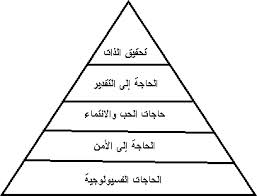                                هرم ماسلو للاحتياجات الإنسانية                                        شكل ( 1 )هـ - أبعاد الأمن النفسي :للأمن النفسي ثلاثة أبعاد ، تتمثل في شعور الفرد: 1-	أن الآخرين يتقبلونه ويحبونه وينظرون إليه ويعاملونه في دفء ومودة. 2-	بالانتماء والإحساس بأن له مكاناً في الجماعة. 3-	بالسلامة وندرة الشعور بالخطر والتهديد والقلق (عبدالسلام، 1979م: 126).       في حين يرى ( زهران  ، 1989 ) تحديداً قد يكون أشمل لأبعاد الأمن النفسي لوجود أبعاد فرعية (ثانوية) ، حيث يرى أن الإنسان يكون آمناً حين تتوافر له الطمأنينة على حاجاته الجسمية و الفسيولوجية ، وإلى العدل والحرية والمساواة والكرامة ، وبغير هذا الأمن يظل الإنسان قلقاً ضالاً خائفاً ، لا يستقر على الأرض ، لا يطمئن إلى الحياة ، وأن للأمن النفسي أبعاده الأساسية الأولية التي يكون لها أثرها على الفرد وهي :الشعور بالتقبل والحب وعلاقات الدفء والمودة مع الآخرين ( و من مظاهر ذلك الاستقرار والزواج والوالدية )الشعور بالانتماء إلى الجماعة والمكانة فيها ، وتحقيق العمل الذي يكفل له حياة كريمة .الشعور بالسلامة والسلام وغياب مبددات الأمن مثل الخطر ، والعدوان ، والجوع ، والخوف .       كما يشير إلى وجود أبعاد فرعية ثانوية للأمن النفسي لها أثرها على الفرد تتمثل في التالي : إدراك العالم والحياة كبيئة سارة دافئة ، يشعر من خلالها بالكرامة ، و العدل و الارتياح.إدراك الآخرين بوصفهم ودودين أخياراً ، وتبادل الاحترام معهم .الثقة في الآخرين و حبهم ، و الارتياح للاتصال بهم ، وحسن التعامل معهم وكثرة الأصدقاء .التسامح مع الآخرين ، وعدم الغضب . التفاؤل وتوقع الخير ، والأمل والاطمئنان إلى المستقبل .الشعور بالسعادة والرضا عن النفس وفي الحياة .الشعور بالهدوء و الارتياح والاستقرار الانفعالي ، والخلو من الصراعات .الانطلاق والتحرر والتمركز حول الآخرين إلى جانب الذات ، والشعور بالمسؤولية الاجتماعية وممارستها .تقبل الذات والتسامح معها والثقة في النفس ، والشعور بالنفع والفائدة في الحياة . الخلو من الاضطراب النفسي ، والشعور بالسوء ، والتوافق والصحة النفسية .المواجهة الواقعية للأمور ، وعدم الهروب . ( زهران ، 1989 : 298 ) .تعقيب     يتضح أن أبعاد الأمن تركز على انتماء الفرد لجماعة من الناس يشعر من خلالها  أنه محبوب و متقبل فيها ، حيث  تكسبه الجماعة نوع من الأمن ويكون بعيداً عن مصادر التهديدات والمخاوف في الحاضر والمستقبل فهي إذاً أبعاد متداخله ، ومن الملاحظ أيضاً أن هناك صفات مثل التسامح والبعد عن الغضب وتقبل الذات والتفاؤل وكل هذه الصفات من مكارم الأخلاق التي أوصى بها ديننا الحنيف ،ولكي يعيش الإنسان بأمن فعليه التمسك بديننا القويم وسنة نبينا محمد صلى الله عليه وسلم ، ويتضح كذلك أن هناك تشابه في الثلاثة الأبعاد الرئيسية  التي أوردها (عبدالسلام ، 1979 ) و (زهران ، 1989) ، ولكن هناك اختلاف أن ( زهران ، 1989 ) أورد بعد هذه الأبعاد الرئيسية أبعاد فرعية ( ثانوية ) ، مما قد يكون أكسب تقسيمه للأبعاد شمولية أكثر من تقسيم ( عبدالسلام . 1979 ) .و - خصائص الأمن النفسي .     يرى ( سعد ، 1999) أن الأمن النفسي ظاهرة تكاملية تراكمية نفسية معرفية فلسفية اجتماعية كمية وإنسانية ويرى أن  من أهم خصائص الأمن النفسي ما يلي : الخصائص النفسية :  هناك عدة خصائص نفسية للأمن النفسي سيتم ذكر بعضها كما يلي  :   أ- تستند إلى الطاقة النفسية يعبر عنه في مستويات من الكبت والتوتر والسيطرة      الإرادية والإدارية للانفعالات والاندفاعات الشخصية .ب-قابل للقياس في ضوء محك للإنجاز الشخصي والاجتماعي .يؤثر ويتأثر الأمن النفسي بمستوى الإنجاز الشخصي والاجتماعي .د- يؤثر ويتأثر الأمن النفسي بنمط الشخصية ومفهوم الذات .الخصائص المعرفية الفلسفية :    هناك عدة خصائص معرفية فلسفية للأمن النفسي سيتم ذكر بعضها كما يلي  : أ – أول ما يتحدد به الأمن النفسي هو قيمة الأشياء والموضوعات المهددة للذات ومعانيها المعرفية.ب – أن التكوين المعرفي الفلسفي يلعب دوراً مهماً في تكوين صورة ذهنية عن مهددات الأمن النفسي ، ويحدد نمط السلوك الذي نسلكه .ج – أن التكوين المعرفي الفلسفي له القدرة على رفض مشاعر الخوف والقلق وتحليلها تحليل منطقي والعيش بأمن وطمأنينة .د – أن التكوين المعرفي الفلسفي الجيد يساعد الفرد على تقويم الحياة تقويم عالياً جديرة بالحياة والعمل من أجلها ، بعكس الذي يعدها عبء وغير جديرة بأن تعاش .الخصائص الاجتماعية :     هناك عدة خصائص اجتماعية  للأمن النفسي سيتم ذكر بعضها كما يلي  :أ – العلاقات الاجتماعية تنطبع في وجدان الفرد وفي خريطته المعرفية ، وهي تؤثر وتتأثر بالأمن النفسي ، فيصعب الحديث عن أمن شخصي دون هويته الاجتماعية  .ب – تختلف مهددات الاستقرار الأمن النفسي من مجتمع لآخر ، فما نعده مهدد لأمننا ليس بشرط أن يكون مهدد للأمن النفسي في مجتمع آخر.ج – التنشئة الاجتماعية لها دور مهم في تكوين الأمن النفسي لدى الفرد .الخصائص الكمية :أ – الأمن النفسي مفهوم كمي يمكن قياسه ، حيث يظهر في شكل سلوك أو طاقة .ب – يمكن تقسيم الأمن النفسي إلى مستويات كونه كمي .ج – الفهم الكمي للأمن النفسي يوفر إمكانية التدخل العلمي على مستويات القياس والتشخيص و العلاج .الخصائص الإنسان : أ - الأمن النفسي سمة يشترك فيها أبناء البشر مهما كانت مراحلهم العمرية أو مستوياتهم الاجتماعية الثقافية أو المعرفية .ب – يعتبر الأمن النفسي سمة إنساني وتحصين هذه السمه مهمة إنسانية .تعقيب .     يتضح مما سبق أن الخصائص المكونة للأمن النفسي مترابطة وتراكمية تتكون خلال مراحل حياة الفرد المختلفة فهي عملية نفسية داخلية قابلة للقياس في ضوء ما أنجزه الشخص لذاته و مجتمعه ، ولنمط الشخصية ومفهوم الذات له التأثير على تكوين الأمن النفسي .وهذا كلام منطقي لأن شخصية الفرد الحساسة كمثال قد يكون لديها الأمن النفسي  أقل من الشخص غير الحساس الذي يستطيع مواجهة الأزمات وحل المشكلات  ، وكذلك من الخصائص أنها فلسفية تعتمد على فلسفة الشخص في الحياة ، فالذي يستطيع أن يقوم حياته بمتغيراتها و مشاكلها والتأقلم مع الظروف المحدقة به وبين شخص يعد هذه المتغيرات عبئاً على حياته ولا يستطيع العيش معها ، وكذلك فإن من الخصائص المميزة لمفهوم الأمن النفسي الاجتماعية وهذا منطقي لأن الشخص يؤثر بالجماعة ويتأثر بها فالتنشئة الاجتماعية أساس في تكوين شخصية الفرد وخاصة فترة الطفولة المبكرة ، وهو كذلك مفهوم كمي أي قابل للقياس والتشخيص والعلاج ويظهر على شكل سلوك أو طاقة ، ولو لم يكن كمي قابل للقياس لما تطرقنا له وقمنا بدراسته ، وكذلك من الخصائص أنه مفهوم إنساني أي يشترك في جميع أفراد بني البشر ويسعون لتحقيقه  .ز - الآثار المترتبة على فقدان الأمن النفسي : 1 - يؤثر الشعور بانخفاض الأمن النفسي بصورة سلبية على الصحة النفسية للأفراد ، ويختلف تأثيره على الفرد باختلاف المرحلة العمرية المنخفض فيها  .       حيث يشير( مرسي ،1981( إلى أن الحرمان من الأمن يختلف تأثيره على الصحة النفسية من شخص لأخر ومن مرحلة عمريه إلى أخرى فإذا حدث الحرمان في مرحلة الرشد فإن تأثيره السيئ  قد يكون مؤقتاً يزول بزوال أسبابه و توفر الأمن ، و قد لا يؤثر على الصحة النفسية إذا استطاع الشخص تغيير مطالب أمنه ولم يشعر بقلق الحرمان أما إذا حدث الحرمان من الأمن في مرحلة  الطفولة المبكرة خاصة فإنه يعيق النمو النفسي ويؤثر تأثيراً سيئاً على الصحة النفسية في جميع مراحل الحياة لأن الحرمان من الأمن يعنى تهديداً خطيراً لإشباع حاجات الطفل الضرورية و هو ضعيف لا يقوى على إشباعها ،  فيشبع  بقلق الحرمان الذي ينمي فيه سمات التوافق السيئ التي من أهمها سمات القلـق والعداوة و الشعور بالذنب( مرسي ،1981 : 126  (   2 – يؤثر فقدان الأمن النفسي بصورة سلبية على الأداء الوظيفي للفرد .      حيث يرى ( السهلي ، ماجد ، 2007 ) أن الأمن النفسي للعاملين أصبح من الموضوعات التي تعني بها المنظمات بشكل كبير ، و تشجع على دراستها في بيئة عملها بهدف التعرف على مدى و جود هذه الظاهرة بين عامليها لوضع الحلول المناسبة خاصة و أن هذه الظاهرة تؤثر بشكل مباشر على الأداء الوظيفي مما ينعكس على إنتاجية المنظمة ، ومن هذا المنطلق تسعى المنظمات إلى رفع أداء عامليها من خلال توفير مقومات الأمن النفسي لديهم ، في ظل الأمن النفسي و الطمأنينة  يودي كل فرد عمله على أحسن حال وأحسن  وجه ( السهلي، ماجد ، 2007 : 7 ) . 3 – أن انعدام الأمن يؤثر بصورة سلبية على الفرد في حل مشكلاته ومواجهتها وفي اتخاذ قراراته .   حيث يؤكد  ذلك ( لبيب ، 1970 ) بدراسته أن انعدام الأمن يجعل الفرد يجد صعوبة في مواجهة الحياة بما فيها من مشكلات وصعوبات حيث انه في استجاباته للموقف الخارجي تتداخل مخاوفه وقلقه وأنواع الصراع الذي يعاني منه ( لبيب ، 1970 : 115 ) .4 – يؤثر انعدام الأمن النفسي بصورة سلبية على مستويات الطلاب ويؤثر كذلك على تحصيلهم الدراسي.       حيث يشير ( السهلي ، عبدالله ، 2004 ) الى أن عدم وجود الأمن النفسي لدى الطلاب يؤثر بشكل سلبي على المستوى في  التحصيل الدراسي كما أثبتت ذلك نتائج دراسة ( السهلي ، 2004 : 86 ).5 – أن عدم الشعور بالأمن يؤثر بصورة سلبية على نمو الفرد بكافة اشكاله المختلفة    حيث يرى فاتل  Fatil , 1985) ) أن عدم الشعور بالأمن النفسي يؤثر على النمو بصورة عامة فقد أظهرت نتائج الدراسات أن شعور الفرد بالأمن النفسي يلعب دوراً مهماً في تطوره  ونمو شخصيته وفي النمو المعرفي لديه ( Fatil , 1985 : 12 ) .6 – أنه إذا أنعدم الأمن النفسي لا يستطيع الفرد تحقيق الحاجات الأعلى من حاجته الشعور إلى الأمن والطمأنينة  إلى أن يصل إلى تحقيق ذاته .      حيث يشير ( سمين ، 1997 ) إلى أنه تأتي الحاجة إلى الأمن النفسي في مقدمة الحاجات النفسية ( غير العضوية ) وأكثر أهمية بصورة عامة ، وإذا ما أشبعها الأنسان سيتهيأ لحاجاته النفسية ، والاجتماعية الأخرى ، ولا تظهر هذه الحاجة عند الفرد إلا بعد أن يشبع حاجاته الفسيولوجية و لو جزئياً ، ويسعى الفرد الآمن بعد ذلك في تحقيق حاجات أعلى في المستوى الهرمي للحاجات( سمين،1997 : 10 ) .تعقيب       يعد الأمن النفسي من المفاهيم الأساسية التي تبنى بصورة تراكمية طوال فترات الحياة المختلفة ،  فأي مهدد للأمن النفس فأنه قد يضر على الحالة النفسية بصورة سلبية حيث تنتشر الاضطرابات النفسية مثل القلق والخوف وعدم القدرة على مواجهة المشكلات وقد تؤدي بالشخص الى حالة من الاكتئاب ، وأن انعدام الامن النفسي يؤثر كذلك بصورة سلبية على التمتع بالحياة والشعور بالرضا والسعادة  ، ولا يستطيع الفرد الارتقاء إلى مستوى أعلى من مستويات الحاجات لهرم ماسلو إلا بعد إشباع حاجته للأمن النفسي ، ويوثر انعدامها كذلك على الإنتاجية إذ ان المؤسسات عنت بهذا المفهوم لزرعه في موظفيها من خلال إعطائهم ضمانات مثل التأمين الصحي والـتأمين الوظيفي والبدلات حتى يشعروا بنوع من الأمن ويزداد الإنتاج ، ويؤثر انعدام الأمن  على التحصيل الدراسي بصورة سلبية ثانياً : جودة الحياة .أ – تعريف جودة الحياة .     يعد مفهوم جودة الحياة من المفاهيم المُختلف على تعريفها بسبب اختلاف زاوية  رؤية كل باحث  إلى هذا المفهوم الواسع ولكن هناك تعريفات حاول الباحثون أن يعطوا من خلالها صورة أكثر شمولية لهذا المفهوم ، وفيما يلي نورد بعض التعريفات لجودة الحياة : التعريف اللغوي .    ذكر( الرازي ، 1986 ) بأن معنى كلمة جود : أي جاد الشيء يجود ـــ جَودة  أي صار جيداً . وأجاد الشيء فجاد وجودة أيضاً تجويداً ، وشاعر مجواد بالكسر أي يجيد كثير( الرازي ، 1986 : 49 ).    وعرف ( أبن المنظور، 1999 ) جاد جودة وأَجاد ، أي أَتى بالجيد من القول أو الفعل ، والجيد نقيض الرديْ (ابن منظور، جمال الدين، 1999: 135 ).التعريف القاموسي .       عرفها ( الشربيني ، 2003 ) على أنها هي التعبير عن الحالة الإيجابية من الصحة البدنية والنفسية و الاجتماعية و الاستمتاع  بالحياة ( الشربيني ، لطفي ، 2003 :66 ) .        كذلك ذكر (حسن و المحرزي ، 2006 ) أن موسوعة علم النفس تعرف جودة الحياة على أنها : مفهوم ذو أبعاد عديدة لخصت على أنها سبعة محاور تمثل في مجموعها جودة الحياة ، وذلك لأغراض تيسير البحث والقياس وهي كالتالي : التوازن الانفعالي  ، حيث يمثل ضبط الانفعالات الإيجابية والانفعالات السلبية ، كالحزن والكآبة والقلق والضغوط النفسية ، والحالة الصحية للجسم والاستقرار المهني حيث يمثل الرضا عن العمل أو الدراسة بعداً هاماً في جودة الحياة ، الاستقرار الأسري وتواصل العلاقات داخل البناء العائلي ، استمرارية وتواصل العلاقات الاجتماعية خارج نطاق العائلة ، الاستقرار الاقتصادي وهو ما يرتبط بدخل الفرد الذي يعينه على مواجهة الحياة ، التواؤم الجنسي ويرتبط ذلك بما يتعلق بصورة الجسم وحالة الرضا عن المظهر والشكل العام ( حسن و المحرزي ، 2006 : 289 – 303) .التعريف السيكولوجي .       عرف بعض الباحثين جودة الحياة بناء على تقييمهم  للأوضاع السائدة في البلدان وأغفلوا جانب إدراك الفرد لتلك الأوضاع وكيفية انعكاسها على مشاعره الداخلية ، أي أنهم ركزوا على الجوانب الموضوعية للحياة ويتضمن البعد الموضوعي لجودة الحياة مجموعة من المؤشرات القابلة للملاحظة والقياس المباشر مثل: أوضاع العمل، مستوى الدخل، المكانة الاجتماعية الاقتصادية، وحجم المساندة المتاح من شبكة العلاقات الاجتماعية ، وسلك الباحثون في تعريفاتهم لجودة الحياة ثلاث اتجاهات وهي كالتالي : أ - تعريفات ركزت على الجانب الموضوعي .      حيث عرفها  ( صلاح ، 2009 ) بأنها تطلع الفرد للرفاهية الاقتصادية ، والدعم الاجتماعي وفرص الحياة الكريمة ، والقدرة على استثمار المهارات والكسب المادي والحصول على الرعاية الصحية و غير ذلك من المتطلبات الأساسية الضرورية ( صلاح توفيق ، 2009 : 135 ) .   ب – تعريفات اعتمدت على بعد واحد من أبعاد جودة الحياة .      فهناك باحثين اعتمدوا في تعريفهم الحياة على بعد واحد من أبعاد جودة وأصحاب هذا الاتجاه اعتمدوا على الذاتية  في الحكم على جودة الحياة هو أدراك الفرد لوضعه الحالي بصورة ذاتية       حيث عرفتا هويدة وفوزية (2010 ) جودة الحياة بأنها تقييمات الفرد لجوانب حياته المختلفة ، والتي تتضمن إدراكه لصحته العامة ، ورضاه عن حياته وعن علاقاته الأسرية والاجتماعية ، ونجاحه الأكاديمي، وشعوره  بالسعادة أثناء ممارساته الدينية ، واستمتاعه بشغل أوقات فراغه من خلال المنظومة الثقافية والقيمية التي يعيش فيها بما يتسق مع أهدافه للوصول إلى الكفاءة المطلوبة في حياته (محمود، هويدة، والجمالي، فوزية،2010: 66).ج – تعريفات اعتمدت على النظرة الموضوعية والذاتية للحياة .      وهو اتجاه أكثر شمولية في النظر إلى مفهوم جودة الحياة .     حيث عرف (منسي، محمود، وكاظم، علي،2006)  جودة الحياة بأنها مفهوم يشير إلى شعور الفرد بالرضا والسعادة ، وقدرته على إشباع حاجاته من خلال ثراء البيئة ورقي الخدمات التي تقدم له في المجالات الصحية والاجتماعية والتعليمية والنفسية مع حسن إدارته للوقت والاستفادة منه (منسي، محمود، وكاظم، علي،2006 :65) .     ويرى (Rubin , 2000 )   أن جودة الحياة هي الدمج والتكامل بين عدة اتجاهات لدى الفرد من ناحية الصحة الجسمية والنفسية والحياة الاجتماعية ، متضمنة كلاً من المكونات الإدراكية والذي يشمل الرضا والمكونات العاطفية والتي تشمل السعادة (Rubin , 2000 :19)    ويؤكد (عراقي، صلاح الدين، ومظلوم، مصطفى ،2005) هذه النظرة الشاملة  لجودة  الحياة من خلال الإشارة إلى العديد من مكوناتها الذاتية والموضوعية ، والمتمثلة في وعي الفرد بتحقيق التوازن بين الجوانب الجسمية والنفسية والاجتماعية لتحقيق الرضا عن الحياة والاستمتاع بها ، فجودة الحياة تعبر عن التوافق النفسي كناتج لظروف المعيشة الحياتية للأفراد وعن الإدراك الذاتي للحياة ، حيث ترتبط جودة الحياة بالإدراك الذاتي للحياة لكونه يؤثر على تقييم الفرد للجوانب الموضوعية للحياة كالتعليم والعمل ومستوى المعيشة والعلاقات الاجتماعية من ناحية ، وأهمية هذه الموضوعات بالنسبة للفرد في وقت معين وظروف معينة من ناحية أخرى (عراقي، صلاح الدين، ومظلوم، مصطفى ،2005 : 471)  .    وتعرفها ( وردة ، 2010 ) بأنها حالة  شعور الفرد بالرضا والسعادة وقدرته على إشباع حاجاته من خلال ثراء البيئة ورقي الخدمات التي تقدم له في المجالات الصحية والاجتماعية والتعليمية والنفسية مع حسن إدارة الوقت والاستفادة منه ( حسن ، وردة ،2010 :10 ) .تعقيب  نلاحظ أن هناك ثلاث اتجاهات في التعاريف السابقة حيث أن جزء من الباحثين ركزوا في تعريفاتهم على الجوانب الموضوعية لجودة الحياة وجزء آخر ركز على بعد واحد من أبعاد جودة الحياة وجزء آخر نظر نظرة أكثر شمولية لجودة الحياة فهو دمج بين الموضوعية والذاتية  ، ويتضح أيضا ً أن معظم التعريفات السابقة  تركز على مكونات الصحة النفسية مثل التوافق الاجتماعي والتوافق النفسي والصحة الجسمية والشعور بالرضا والسعادة وعن الظروف الاجتماعية والاقتصادية فهو مفهوم مركب تترابط عدة مفاهيم ليتحقق هذا المفهوم الشامل .ب – أبعاد مفهوم جودة الحياة .هناك عدة تقسيمات لتلك الأبعاد تناولتها  نظريات أو منظمات أو باحثين  وقد يكون من أشهر تلك التقسيمات للأبعاد ما يلي : 1- تقسيم نظرية  ( Ryff , 1989 ) التي تدور حول مفهوم السعادة النفسية إذ أن شعور الفرد بجودة الحياة ينعكس في درجة احساسه بالسعادة التي حددها بستة أبعاد يضم كل بعد ستة صفات تمثل هذه الصفات نقاط التقاء لتحديد معنى السعادة النفسية الذي يتمثل في وظيفة الفرد الإيجابية في تحسين مراحل حياته ، وهذه الأبعاد هي : البعد الأول : الاستقلالية وصفاته تتمثل بقدرة الشخص على ما يلي :أن يقرر مصيره بنفسه .أن يكون مستقلاً بذاته .أن يكون قادر على مقاومة الضغوط الاجتماعية . أن يتصرف بطرائق مناسبة . أن يكون منظم في سلوكه . أن يقيم ذاته بما يتناسب وقدراته الشخصية .البعد الثاني : التمكن البيئي ومن صفاته ما يلي :الكفاءة الذاتية للفرد .قدرة الفرد على التحكم وإدارة نشاطاته وبيئته . قدرته على الإفادة من الفرص المتاحة لديه .قدرته على أتخاذ الخيارات الملائمة لحاجاته النفسية والاجتماعية .قدرته على اختبار قيمته الشخصية .قدرته على التصرف بما يتناسب ومعايير مجتمعه . البعد الثالث : النمو الشخصي ومن صفاته ما يلي  :شعور الفرد بالنمو والارتقاء المستمر .إدراكه لتطور وتوسع ذاته .انفتاحه للتجارب الجديدة . إحساسه الواقعي بالحياة .شعوره بتحسن ذاته وتطور سلوكه يوماً بعد آخر . سلوكه يتغير بطرائق تزيد من معرفته وفاعليته الذاتية .البعد الرابع : العلاقات الإيجابية مع الأخرين ومن صفاته ما يلي :رضا الفرد عن علاقته الاجتماعية .ثقته بالآخرين من حوله .قناعته برفاهية الآخرين .قدرته على التعاطف والتودد للأخرين .اهتمامه بالتبادل الاجتماعي .اظهاره للسلوك التواصلي مع الأخرين .البعد الخامس : تقبل الذات ومن صفاته ما يلي : اظهار الفرد توجهاً ايجابياً نحو ذاته .قبوله بالسمات أو الخصائص المكونة لذاته ( السلبية والايجابية ) .الشعور الإيجابي لحياته الماضية .تفكيره الإيجابي لذاته المستقبلية .يشعر بخصائص ذاته المميزة .يظهر النقد الإيجابي لذاته .البعد السادس : الهدف من الحياة ومن صفاته ما يلي : أن يمتلك المعتقدات التي تعطي معنى للحياة الماضية والحاضرة .أن يضع أهدافاً تجعل حياته ذات معنى في تحقيقها.أن يسعى لتحقيق غاياته في الحياة .أن تكون له القدرة على توجيه أهداف حياته .أن يكون قادراً على الأدراك الواضح لأهداف حياته .  أن يدرك أن صحته النفسية تكمن في احساسه بمعنى الحياة (Ryff , 1989 : 971)تعقيب .      لقد بين رايف Ryff , 1989 ) ) أن  جودة حياة الفرد تكمن في قدرته على مواجهة الأزمات التي تظهر في مراحل حياته المختلفة ، وان تطور الفرد خلال مراحل الحياة هو الذي يحقق سعادته النفسية التي تنعكس بدورها عليه بشكل إيجابي في التمتع بجودة الحياة ومن الملاحظ ايضاً ان الأبعاد التي حددها رايف قد تكون شاملة لجميع أبعاد جودة الحياة .2- نظرية  ( Anderson , 2003 ) .     ذكر(Ventegodt ,2003)  أن اندرسون طرح شرحاً تكاملياً لمفهوم جودة الحياة متخذاً من مفاهيم السعادة ومعنى الحياة ونظام المعلومات البيولوجي والحياة الواقعية وتحقيق الحاجات النفسية فضلاً عن  العوامل الموضوعية الأخرى اطاراً نظرياً تكاملياً لتفسير جودة الحياة ( Ventegodt ,2003 :141 )     فقد أشار ( Anderson , 2003 ) إلى أن أدراك الفرد لحياته ، يجعله يقيم شخصياً ما يدور حوله ، كما يمكنه من أن يكون افكاراً كي يصل إلى الرضا عن الحياة ، وأن هناك ثلاث سمات مجتمعه معاً تؤدي إلى الشعور بجودة الحياة :الأولى : وهي تتعلق بالأفكار ذات العلاقة بالهدف الشخصي الذي يسعى الفرد الى تحقيقه الثانية : المعنى الوجودي الذي ينتصف العلاقة بين الأفكار والأهداف .الثالث : الشخصية والعمق الداخلي . (Cella & Tulsky , 1993 : 336 ) وفي ضوء هذه السمات فان النظرية التكاملية تضع المؤشرات الآتية الدالة على جودة الحياة: أن شعور الفرد بالرضا هو الذي يشعره بجودة حياته وان هذا الشعور يتحقق بالاتي:أن نضع أهدافاً واقعية نكون قادرين على تحقيقها .أن نسعى إلى تغيير ما حولنا لكي يتلاءم مع أهدافنا..أن اشباع الحاجات لا يؤدي بالضروري إلى رضا الفرد و إلى شعوره بجودة الحياة، ذلك أنه أمر نسبي يختلف باختلاف الأفراد واختلاف الثقافات التي يعيشون فيها .أن استغلال الفرد لإمكاناته في نشاطات إبداعية ، وعلاقات اجتماعية جيدة ، وأهداف ذات معنى وبعائلة تثبت فيه الاحساس بالحياة هو الذي يشعره فعلاً بجودة الحياة ( Anderson , 2003 : 27 ) .تعقيب .يتضح من نظرية ( Anderson , 2003 ) أنه قد يخالف ماسلو في مسألة اشباع الحاجات فهو ينظر الى أن اشباع الحاجات ومنها الامن ليس بالضروري أن يشعر بالامن عند اشباع الحاجات حيث يرى انه امر نسبي يختلف باختلاف الافراد واختلاف المجتمعات ويرى ان الشخص يشعر بجودة الحياة عندما يستطيع ان يستغل قدراته وامكاناته في تكوين علاقات اجتماعية جيدة ، ويرى كذلك في أنه حتى يصل الشخص إلى السعادة فأنه لابد أن يصل الى الرضا عن الحياة و ايجاد معنى حقيقي للحياة .3 – تقسيم ( مصطفى ، 2005 ) .   قسم ( مصطفى ، حسن ، 2005 ) جودة الحياة إلى ثلاثة أبعاد : جودة الحياة الموضوعية .      تعني ما يوفره المجتمع لأفراده من إمكانات مادية ، إلى جانب الحياة الاجتماعية الشخصية للفرد .جودة الحياة الذاتية .    تعني كيف يشعر كل فرد بالحياة الجيدة التي يعيشها ، أو مدى الرضا والقناعة عن الحياة الاجتماعية الشخصية للفرد .    ج- جودة الحياة الوجودية .    تعني مستوى عمق الحياة الجيدة داخل الفرد ، التي من خلالها يمكن له أن يعيش حياة متناغمة ويصل إلى الحد المثالي في إشباع حاجاته البيولوجية النفسية ، كما يعيش في توافق مع الأفكار الروحية ، والدينية السائدة في المجتمع ( هشام عبدالله ، 2008 : 148 ) تعقيب .      يتضح مما سبق أن ( مصطفى ، 2005 ) تناول أبعاد من ناحية موضوعية وتعني مقدار ما يوفره المجتمع لإفراده وهذا منطقي لان جودة الحياة تختلف من مجتمع لمجتمع ومن بيئة لبيئة والمجتمع الجيد خير معين لحياة جيدة سعيد ، ومن ثم تناول أبعاد جودة الحياة من ناحية ذاتية وهي مقدار رضى الفرد عن حياته ومقدار سعادته فيها وهي شعور داخلي يختلف من شخص لآخر وفق الظروف المحيطة به ، ومن ثم تناول الباحث البعد الثالث وهو جودة الحياة الوجودية أي مستوى عمق الحياة الجيدة داخل الفرد ويكون متوافق مع الأفكار الروحية ، والدينية السائدة في مجتمعه وهذا تقسيم منطقي لأن الفرد لن يشعر بحياة جيدة دون أن يتوافق مع فكره ودينه السائد في المجتمع . جـ - مؤشرات جودة الحياة      من خلال المقياس المتبع في الدراسة لمستوى جودة الحياة  يتضح لنا أن الباحثان ركزا على مجموعة من الأبعاد أو المؤشرات التي من خلالها يمكن قياس مفهوم جودة الحياة وهي كالتالي : جودة الصحة العامة   ذكر ( عراقي ، صلاح ، رمضان، مصطفى ، 2005 ) أن منظمة الصحة العالمية تعرف الصحة على أنها حاله من الرفاهية الجسمية والعقلية و الاجتماعية الكاملة وليس مجرد غياب المرض أو العجز بمعنى إلى أي حد يشعر الناس بأنهم في صحة جيدة ، وتعد الصحة العامة من المكونات المهمة للشعور بجودة الحياة الموضوعية وترتبط ارتباطاً وثيقاً بالشعور بالرضا العام والسعادة ، وهي واحدة من أسبابها الرئيسية المهمة(عراقي ، صلاح الدين ، رمضان ، مصطفى ، 2005 :474-478 ).تعقيب .      من أعظم النعم التي أنعم الله بها على عبادة هي نعمة الصحة والعافية وهي من أهم مقومات السعادة  والرضا عن الحياة في الدنيا التي بدورها تكسب الفرد حياة جيدة  فقد لا تستقيم حياة الفرد ولا يشعر بالرضا والسعادة وهناك خلل في الصحة العامة والصحة السليمة خير معين على البذل والنشاط والرقي وتحقيق الذات و التقدم في العمل الوظيفي . 2-جودة الحياة الأسرية والاجتماعية.    الإنسان كائن اجتماعي بطبعه حيث يتأثر ويؤثر بالمجتمع المحيط فيه وتعتبر جودة الحياة الأسرية والاجتماعية أحد المؤشرات المهمة لجودة الحياة ، فالعلاقات الاجتماعية أعتبرها ( Ryff , 1989  ) أحد أبعاد جودة الحياة ، وذلك في نموذجه الشهير ذو الستة أبعاد لقياس جودة الحياة  ( Ryff , 1989 , 971 ) .   تعقيب .     يتضح مما سبق أن الأسرة هي المكون الرئيسي لشخصية الفرد خاصة في مرحلة الطفولة المبكرة حيث أنه أذا تكونت شخصيته بشكل سليم بعيداً عن الأضطرابات النفسية وما يعكر صحته النفسية فأنه يكون أكثر قدرة على مواجهة المشكلات والتصدي لها مما يجعل الفرد متمتع بقدر كبير من جودة الحياة ، ونعلم كذلك أن الأسرة هي النواة الأساسية لتكوين المجتمع ككل ، فإذا سعد الفرد داخل أسرته انعكس ذلك على جودة علاقته الاجتماعية .3- جودة التعليم والدراسة        يعد التعليم ركيزة أساسية لنهضة الأمم وتقدم الشعوب فالتعليم مهم في التقدم الاقتصادي الذي بدوره قد يسهم في حياة جيدة سليمة.        فقد ذكرت ( بدرية ، 1996 ) أن التعليم مدخل من المداخل المهمة  التي تؤدي إلى تحسين جودة الحياة باعتباره من مؤشرات التنمية البشرية المستدامة ، إضافة إلى كونه ينظر للحياة بنظرة شمولية ، فالتعليم كمجال يؤثر في جميع مجالات الحياة بدءاً من مراحله المبكرة وصولاً إلى المراحل العليا منه ، من هنا نبع الاهتمام   بإنشاء مؤسسات تعليمية لمختلف فئات المجتمع بغض النظر عن المرحلة العمرية ، لتمكينهم في تحقيق حياة فاضلة و مجتمع راق متطور ( جمعة ، ناريمان ، العاني ، وجيهة ، 2006 : 161 -180 ) .تعقيب .      يعد التعليم والدراسة من أهم مقومات تطور الأمم وازدهارها ولكي يشعر الفرد بالرضا الوظيفي ويشعر بالراحة في مجاله فلابد من أن يتلقى التعليم الكافي الذي يستطيع من خلاله تطوير ذاته وتحقيق ذاته وليعيش بسعادة ويصل إلى  مستوى عال من جودة الحياة ، وكذلك لأن التعليم وتطوره يعد جيل مهني يزيد من دخل الفرد المادي الذي قد يساعد في تكوين حياة جيدة وسعيدة . 4- جودة العواطف (الجانب الوجداني )     حيث  تشير (عويس ، عفاف ، 2006)  إلى أن موضوع الذكاء الوجداني ينتمي إلى حركة علم النفس الإيجابي التي تهتم بالدراسات العلمية التي تهدف إلى اكتشاف الطرق التي تؤدي إلى تفعيل قوي الإنسان العادي في اتجاه الإبداع في العمل والتحسن على المستوى الصحي ، والنجاح في العلاقات الاجتماعية ، والجودة في الحياة بصفة عامة ، وتحاول هذه الحركة حث السيكولوجيين لتبني منظور أكثر تقديراً لطاقات الإنسان ، ودوافعه ، و قدراته ، بحيث ينتقل الاهتمام من التركيز على تحسين الأمور السيئة في الحياة إلى الاهتمام بكيفية بناء حياة ذات طبيعة إيجابية )  عويس ، عفاف ،2006 : 306).تعقيب .    يتضح من البعد السابق أن العواطف الوجدانية هي من المؤشرات الدالة على جودة الحياة فالشخص الذي لديه انفعالات ايجابيه يكون لديه الشعور بجودة الحياة عالي فالمشاعر الداخلية تؤثر على جودة الحياة فالشخص الذي لديه رضى عن نفسه ومجتمعه يكون لديه شعور عال بجودة الحياة والشخص الذي لديه تأنيب ضمير على ذنب اقترفه أو عمل لم ينجزه قد يوثر على جودة حياته لديه .5- جودة الصحة النفسية.        ذكر ( Litwin , M.S , 1999)  أن المفهوم لا يقتصر على الجانب المرضي فقط ، ولكنه يمتد إلى الجوانب الإيجابية ، فقد اعتبرت بعض الدراسات جودة الحياة نتاجاً للصحة النفسية الجيدة ، وأكدت على أهمية تحسين جودة الحياة كهدف واضح لبرامج الصحة النفسية وأحد المحكات الهامة للحكم على مدى نجاح هذه البرامج ، واعتمدت بعض التعريفات على هذا الاتجاه واعتبرت تعريف الصحة العالمية ( WHO )  للصحة النفسية ( بأنها ليست مجرد الخلو من المرض ، ولكنها حالة أكثر إيجابية ، تبدو في الصلاحية الجسمية والانفعالية والاجتماعية ) أساساً في تفسير جودة الحياة ( Litwin , M.S , 1999 :211 – 214 ).تعقيب .      يتضح مما سبق أن جودة الصحة النفسية تعتبر مؤشر مهم لجودة الحياة ، وهذا كلام منطقي ، لأنه يوجد جانب شعوري بجودة الحياة وهو الشعور بالسعادة والرضى ، فالصحة بصفة عامة عامل مهم في الشعور بالسعادة والرضى عن الحياة ، والصحة النفسية بصفة خاصة ، فلو أخذنا على سبيل المثال لا الحصر الشخص المكتئب نجده قد يفتقد لهذا الشعور الجميل الذي يجعل حياته جيدة وسعيدة .    6- جودة شغل الوقت وإدارته       أشارت ( الجوهري ، 2009 ) إلى ثلاث مؤشرات وهي مؤشرات موضوعية وذاتية وجزئية ، وعرفت المؤشرات الذاتية على أنها التي تعبر عن موقف أو حالة الطالب أو الطالبة كفرد في البيانات المتعلقة بموقفه من الحياة الأسرية والاجتماعية ومجالات التعليم والدراسة وتنظيم أوقات الفراغ وجودة إدارة الوقت ، وصحته العامة ( الجوهري ، 2009 : 149 ) .تعقيب .     يتضح من البعد السابق أن إدارة الوقت والاستفادة منه يعتبر أحد مؤشرات جودة الحياة وهذا منطقي لحد كبير لأن الفراغ مفسدة للشخص ومهدد لعمله وانجازه فالوقت غالي ، فجودة الحياة مرتبطة بالعمل والرضا عن الحياة ، وكون الفراغ  قد يكون من العوامل المسببة للأمراض النفسية والاضطرابات السلوكية .الدراسات السابقة المرتبطة بمتغيرات الدراسة:  أ - دراسات تناولت الأمن النفسي وعلاقتها ببعض المتغيرات النفسية :1- دراسة جنان سعيد احمد ( 1994)وقد هدفت إلى دراسة الأمن النفسي وأساليب التنشئة الوالدية لدى المراهقين , لدى عينة قوامها  ( 575 ) من طلبة المرحلة المتوسطة واستخدمت مقياس ماسلو للشعور بالأمن النفسي ومقياس لأساليب المعاملة الوالدية من إعداد الباحثه .  ومما توصلت اليه الدراسة من نتائج هو وجود علاقة ارتباطية موجبة ذات دلالة إحصائية  بين شعور الأبناء بالأمن لنفسي وأسلوب الحزم.2 - دراسة ) Vohra&Sen1986)و قد هدفت إلى دراسة التصلب وعلاقته بالشعور بالأمن النفسي لدى السيدات مرتفعات ومنخفضات القلق, وذلك لدى عينة قوامها 40 سيدة , واستخدم الباحثان مقياس القلق من اعدادهما ومقياس ماسلو للأمن وأسفرت النتائج عن وجود فروق دالة احصائياً بين السيدات مرتفعات ومنخفضات القلق في الشعور بالأمن النفسي . - دراسة ماجد السهلي (2007 ) .وقد هدفت الدراسة إلى بحث العلاقة بين الأمن النفسي والأداء الوظيفي لدى موظفي مجلس الشورى السعودي لدى عينة قوامها ( 195 ) موظفاً بنسبة 27% من مجتمع الدراسة اختيروا بالطريقة العشوائية البسيطة ، و أستخدم الباحث مقياس الأمن النفسي  من اعداد ( الدليم وآخرون ، 1993 ) . وكذلك مقياس التقييم الذاتي للأداء الوظيفي  من اعداد (Poter&Lawler  ,  1968  ) .وقد قام القطان بترجمة هذا المقياس واستخدامه لتقييم أداء الموظفين بدولة الكويت، وكان من أهم النتائج التي توصلت إليها الدراسة هو  وجود علاقة ارتباطية دالة  بين أبعاد الأمن النفسي والأداء الوظيفي .- دراسة أبو عودة ( 2006 ) .     وقد هدفت لدراسة بعض الاتجاهات السياسية والاجتماعية وعلاقتها بمستويات الأمن النفسي والتوافق الدراسي لدى طلاب جامعة الأزهر بغزة ، وذلك لدى عينة قوامها 256 طالب وطالبة ، واستخدم مقياس  الأمن النفسي من إعداد الباحث كأداة للدراسة ، ومما توصلت اليه الدراسة من نتائج هو عدم وجود فروق في درجة الشعور بالأمن النفسي تعزى للتخصص ( طلبة الكليات العلمية و الإنسانية ) أو الجنس أو المستوى الدراسي .5- دراسة سالم المفرجي وعبدالله  الشهري (2008 )   وقد هدفت الدراسة إلى الكشف عن العلاقة بين الصلابة النفسية والأمن النفسي لدى عينة من طلاب وطالبات جامعة أم القرى قوامها (445) طالب وطالبة ، منهم (223) ذكور ، و(222) إناث ، وقد استخدم الباحثان مقياس الصلابة النفسية ليونكن وبتز( 1996) ، ومقياس الطمأنينة النفسية لأبراهام ماسلو 1952م ، ومما توصلت اليه النتائج من وجود ارتباط موجب دال إحصائيا لدى عينة البحث الكلية (ذكور وإناث)  بين الصلابة النفسية والأمن النفسي ، كما وجدت الدراسة عدم وجود فروق بين الطلاب والطالبات في متوسط درجات الصلابة النفسية ، كما وجد أن هناك فروق ذات دلالة إحصائية بين الذكور والإناث في الأمن النفسي لصالح الذكور.6- دراسة مهنا بشير ( 2010  ) .     و مما هدفت إليه بحث الأمن النفسي في علاقته بالتوافق النفسي والاجتماعي لدى طلاب معهد إعداد المعلمين بنينوى  ، وذلك لدى عينة قوامها  ( 218 ) طالباً ، حيث يمثلون 50% من المجتمع الكلي للدراسة اختيروا بطريقة العينة العشوائية البسيطة, واستخدم الباحث مقياس الأمن النفسي من أعداد  فاطمة  عباس مطلك ( 1994 ) وكذلك مقياس التوافق النفسي و الاجتماعي الذي أعده  محمد حسن جابر ( 1995 ), ومما توصلت إليه الدراسة  من نتائج هي تمتع طلاب معهد أعداد المعلمين بالأمن النفسي حيث كان متوسط درجات الطلاب أعلى من المتوسط النظري لمقياس الأمن النفسي ، وكذلك كان متوسط درجات الطلاب على مقياس التوافق النفسي و الاجتماعي أعلى من المتوسط النظري للمقياس ، وكذلك وجود علاقة ارتباطية دالة بين الشعور بالأمن النفسي والتوافق النفسي .7- دراسة هبة الله مصطفى ( 2011 ) .    وقد هدفت لدراسة الأمن النفسي و علاقته بأساليب المعاملة الوالدية كما يدركها الأبناء في الفئة العمرية من 13 – 15 سنه لدى عينة قوامها 230 طالب وطالبة بمدينة القاهرة   وقد استخدمت الباحثة الأدوات التالية مقياس أراء الأبناء في معاملة الوالدين. إعداد ( فايزة يوسف عبدالمجيد) ومقياس الأمن النفسي. (إعداد الباحثة) ، ومما توصلت إليه الدراسة من نتائج أنه توجد علاقة ارتباطية  دالة إحصائياً بين درجات عينة الدراسة على مقياس الأمن النفسي وأساليب المعاملة الوالدية كما يدركها الأبناء ، وكذلك عدم وجود فرق دال إحصائياً بين الذكور والإناث (عينة الدراسة) في الأمن النفسي.8- دراسة  بدر الحربي ( 2014 ).      مما هدفت إليه بحث  الذكاء الاجتماعي في علاقته بالأمن النفسي لدى طلاب جامعة القصيم ، وذلك لدى عينة قوامها (148)  طالب ، اختيروا بطريقة عشوائية ، وأستخدم الباحث أداتا الأمن النفسي إعداد الدليم وآخرون( 1993 ) ، ومقياس الذكاء الاجتماعي إعداد أبو هاشم (2008 ) ، ومما توصلت إليه الدراسة من نتائج هو وجود علاقة إيجابية ذات دلالة إحصائية بين كل من الأمن النفسي والذكاء الاجتماعي .ب- دراسات تناولت الفروق بين الجنسين في الأمن النفسي .1 - دراسة سعد (1999 ) .هدفت الدراسة إلى دراسة الأمن النفسي والتفوق التحصيلي لدى طلاب وطالبات جامعة دمشق ، وذلك لدى عينة 255 طالب وطالبة وأستخدم مقياس ماسلو للشعور بالأمن النفسي كأداة للدراسة وقام بتعريبه بنفسه ومما توصلت إليه نتائج الدراسة هو وجود علاقة ارتباطية ذات دلالة إحصائية  بين مستويات  الأمن النفسي والتفوق التحصيلي وكذلك عدم وجود فرق دال احصائياً بين الذكور والاناث في مستوى الأمن النفسي .2 – دراسة أقرع ( 2005 ) .     هدفت الدراسة إلى بحث الشعور بالأمن النفسي وتأثيره في علاقته ببعض المتغيرات لدى عينة قوامها 100 طالب وطالبة من طلبة جامعة النجاح ، وأستخدم الباحث مقياس الأمن النفسي لماسلو كأداة للدراسة ، ومما توصلت إليه نتائج الدراسة هو عدم وجود  فروق ذات دلالة إحصائية في الشعور بالأمن النفسي لدى طلبة جامعة النجاح الوطنية ، يعزى لمتغير الجنس .3- دراسة الدليم ( 2005 ) .    وقد هدفت إلى دراسة الأمن النفسي والوحدة النفسية لدى عينة من طلبة جامعة الملك سعود بمدينة الرياض وذلك لدى عينة قصدية قوامها 288 طالب وطالبة وقد أستخدم الباحث مقياس الأمن النفسي من إعداد الباحث ومما توصلت إليه الدراسة من نتائج هو عدم وجود فروق ذات دلالة إحصائية بين الذكور والإناث في الشعور بالأمن النفسي 4- دراسة سالم المفرجي وعبدالله  الشهري (2008 )   وقد هدفت الدراسة إلى الكشف عن العلاقة بين الصلابة النفسية والأمن النفسي لدى عينة من طلاب وطالبات جامعة أم القرى قوامها (445) طالب وطالبة ، منهم (223) ذكور ، و(222) إناث ، وقد استخدم الباحثان مقياس الصلابة النفسية ليونكن وبتز( 1996) ، ومقياس الطمأنينة النفسية لأبراهام ماسلو 1952م ، ومما توصلت اليه النتائج من وجود ارتباط موجب دال إحصائيا لدى عينة البحث الكلية (ذكور وإناث)  بين الصلابة النفسية والأمن النفسي ، كما وجدت الدراسة عدم وجود فروق بين الطلاب والطالبات في متوسط درجات الصلابة النفسية ، كما وجد أن هناك فروق ذات دلالة إحصائية بين الذكور والإناث في الأمن النفسي لصالح الذكور.5-  دراسة وفاء عقل ( 2009 ) .    وقد هدفت إلى دراسة الأمن النفسي وعلاقته بمفهوم الذات لدى المعاقين بصرياً بمحافظة غزة لدى عينة قوامها 56 طالباً وطالبة ، وقامت الباحثة بإعداد أدوات الدراسة وهي مقياس الأمن النفسي ومقياس مفهوم الذات ، ومما توصلت إليه من نتائج الدراسة هو عدم وجود فرق دال إحصائياً بين الذكور والإناث في مستوى الأمن النفسي.6- دراسة هبة الله مصطفى ( 2011 ) .    وقد هدفت لدراسة الأمن النفسي و علاقته بأساليب المعاملة الوالدية كما يدركها الأبناء في الفئة العمرية من 13 – 15 سنه لدى عينة قوامها 230 طالب وطالبة بمدينة القاهرة   وقد استخدمت الباحثة الأدوات التالية مقياس أراء الأبناء في معاملة الوالدين. إعداد ( فايزة يوسف عبدالمجيد) 
ومقياس الأمن النفسي. (إعداد الباحثة) ، ومما توصلت إليه الدراسة من نتائج أنه توجد علاقة ارتباطية  دالة إحصائياً بين درجات عينة الدراسة على مقياس الأمن النفسي وأساليب المعاملة الوالدية كما يدركها الأبناء ، وكذلك عدم وجود فرق دال إحصائياً بين الذكور والإناث (عينة الدراسة) في الأمن النفسي.تعقيب .     يتضح من خلال العرض السابق عدم وجود دراسات عربية أو أجنبية – في حدود علم الباحث – تناولت العلاقة المباشرة بين متغيري الأمن النفسي وجودة الحياة  لكن وجد دراسات تناولت علاقة الأمن النفسي ببعض الأبعاد التي قد تساعد على جودة الحياة ان وجدت  لدى الفرد مثل دراسة ( بشير، 2010 ) التي بحثت العلاقة بين الأمن النفسي والتوافق النفسي و الاجتماعي وهي احد مقومات جودة الحياة.ثانياً: فروض الدراسة :في ضوء الإطار النظري والدراسات السابقة أمكن صياغة فروض الدراسة كالتالي :يرتفع مستوى الأمن  النفسي لدى عينة البحث  . لا يوجد فرق دال إحصائياً بين متوسطي درجات الذكور والإناث على مقياس الأمن  النفسي .ج -  لا توجد علاقة ارتباطيه ذات دلالة إحصائية بين درجات الأمن النفسي ودرجات جودة الحياة لدى عينة البحث .إجراءات الدراسة: أولاً  : منهـج الـدراسة :وفقاً لطبيعة الدراسة وأهدافها فقد استخدم المنهج الوصفي الارتباطي المقارن .ثانيـــــاً : مجتمع الدراسـة :تكــون مجتمــــــــع الدارسة من جميع طلاب وطالبات كلية التربية بجامعة الدمام بالمنطقة الشرقية لعام   1435 هـ – 1436 هـ .والبالغ عددهم 648 طالب وطالبة كما يتم توضيحه في الجدول التالي :جدول ( 1 )مجتمع الدراسة حسب الجنس و التخصص ثالثـــــاً : عيـنة الـدراسة :أ- العينة الاستطلاعية :تكونت من (10) أفرادا بواقع (5) من الذكور ، (5) من الإناث ، تم اختيارهم بطريقة عشوائية ، وذلك للتحقق من صدق وثبات أداتا الدراسة.ب- العينة الأساسية :تكونت من (100 ) طالباً وطالبة من مرحلة البكالوريوس بكلية التربية جامعة الدمام ، من مختلف التخصصات ( السنة التحضيرية ، والدراسات الاسلامية) ، بواقع 50 طالب و50 طالبة ، تم اختيار العينة بالطريقة العشوائية البسيطة .رابعــــــاً : أدتـا الــدراســــــة :أ - مقياس الأمن النفسي .أستخدم الباحث مقياس الطمأنينة النفسية من ضمن سلسة مقاييس مستشفى الصحة النفسية بالطائف إعداد الدليم و فاروق والفتة عام 19931- هدف المقياسمقياس الأمن النفسي  أداة تعطي تقديراً كمياً لشعور الفرد بالأمن النفسي  .تم تصميم هذا المقياس لكي يخدم أحد هذه الأغراض أو كلها :(1)-  التشخيص الإكلينيكي للحالات المرضية .(2)- البحوث العلمية .(3)- الدراسات والبحوث التي تتصل بالأمن النفسي سواء في صورة المرضية أو السوية .(4)- يفيد هذا المقياس في الاختيار المهني لتلك المهن التي تتطلب حداً أدنى للاضطراب النفسي أثناء أدائها .2- محتوى المقياسقام ( الدليم وآخرون ، 1993 )  بوضع المقياس في صورته النهائية ويتكون من 75 عبارة يتم الإجابة عليها باختيار أحد البدائل التالية ( دائماً ، أحياناً ، نادراً ، أبداً ) .3- طريقة تصحيح المقياس .يتم تصحيح المقياس في اتجاه درجة الأمن النفسي أي أن الدرجات العالية في هذا المقياس تدل على الأمن النفسي والسلامة النفسية لدى المفحوص والعكس صحيح ، وتعطى الدرجات التالية لاستجابات المفحوص على كل عبارة من عبارات المقياس :دائماً = 4   أحياناً = 3  نادراً = 2   أبداً = 1  .وذلك باستثناء العبارات أرقام ( 1، 2 ، 4 ، 6 ، 9 ، 12 ، 13 ، 15 ، 17 ، 19 ، 20 ، 25 ، 26 ، 27 ، 28 ، 30 ، 31 ، 34 ، 37 ، 43 ، 40 ، 45 ، 48 ، 49 ، 52 ، 56 ، 57 ، 58 ، 59 ، 62 ، 65 ، 67 ، 68 ، 71 ، 72 ) ، فإن التصحيح يتم بصورة معاكسة وذلك على النحو التالي :دائماً = 1   أحياناً = 2  نادراً = 3   أبداً = 4  . 4- ثبات و صدق المقياس(أ)- الثبات(1) الفا كرونباخ .    لقد قام مصمما  المقياس ( الدليم )  بتطبيق المقياس على عينة استطلاعية من طلبة جامعة الملك سعود خلال الفصل الصيفي لعام 2003 بلغ عددهم 36 طالب وقد بلغت معاملات ثباته باستخدام معامل ألفا كرونباخ 0.96 ،  في حين كان معامل الثبات بطريقة إعادة التطبيق وذلك بعد مرور أسبوعين من التطبيق الأول مساوياً 0,95 .(2)- الاتساق الداخلي :    تم حساب معامل الارتباط  بين درجة  العبارة والدرجة الكلية للبعد الذي تنتمي له ، وتبين أن أبعاد المقياس دالة إحصائياً عند ( 0,05 ) ، حيث تراوحت معاملات الارتباط ما  بين     ( 0,214 – 0,645 ) وهي دالة عند 0,05 .(ب)- الصدق ( صدق البناء) :    للتأكد من مدى صدق المقياس ، أكدت الدراسات التي استخدمت في البيئة السعودية ومنها (مهندس ، 2006 ) و(أبو طالب ، 2011 ) أن المقياس يتمتع بمؤشرات دقة عالية بدلالة  صدق المحتوى , كذلك قام الدليم وآخرون عام 1993 بتقنينه على 4156 فرداً من الذكور والإناث في سبع وعشرين مدينة سعودية ، حيث تم حساب صدق هذا المقياس بأكثر من طريقة(صدق المحكمين ، الصدق العاملي ، الصدق الذاتي ، الصدق الظاهري)( ج )- الصدق والثبات في الدراسة الحالية(1)- الثبات   تم في الدراسة الحالية حساب ثبات المقياس على عينة استطلاعية قوامها (10) فرداً بواقع (5) من الذكور ، و(5) من الإناث بطريقتين هما: معامل الارتباط بين الجزأين وتصحيحه بمعادلة سبيرمان براون ومعادلة جوتمان  ، و إيجاد معامل ألفا كرونباخ، حيث تم حساب معامل الارتباط بين جزئي الاختبار فكان مساوياً (0,894) عند مستوى دلالة 0,01 ، وتم تصحيحه على معادلة سبيرمان براون فأصبح معامل الارتباط مساوياً ل ( 0,944 ) ، وتم حسابه على معامل جوتمان فأصبح معامل الارتباط مساوياً ( 0,932 ) ، وهذا المعاملان ذوي دلالة إحصائية عند 0,01 في حين كان معامل الفا مساوياً 0,958 عند مستوى دلالة 0,01 مما يشير الى ثبات المقياس .(2)- الصدقتم حساب الصدق عن طريق صدق المحك ، وذلك بحساب معامل الارتباط  بين درجات أفراد العينة الاستطلاعية على مقياس الأمن النفسي ( الدليم ، 1993 ) ودرجاتهم على مقياس الأمن النفسي ( اللبون ، 2009 )  ، وكان معامل الارتباط مساوياً (0,953) وهو دال إحصائياً عند مستوى (0,01) ، مما يشير إلى تمتع المقياس بدرجة عالية  من الصدق .ب- مقياس جودة الحياة1- هدف المقياس   قياس بعض مؤشرات جودة الحياة لدى عينة من طلبة الجامعة؛ والتي اشتملت على المؤشرات التالية : (جودة الصحة العامة ، جودة الحياة الأسرية والاجتماعية ، جودة التعليم والدراسة ، جودة العواطف ( الجانب الوجداني) ، جودة شغل الوقت وإدارته، جودة الصحة النفسية ) .2- محتوى وطريقة تصحيح المقياس    قام  (منسي، محمود ، وكاظم، علي،2010) بإعداد وتقنين مقياس جودة الحياة لدى طلبة الجامعة ، وقد تكون من (60) عبارةً موزعة على ستة أبعاد هي : جودة الصحة العامة ، جودة الحياة الأسرية والاجتماعية ، جودة التعليم والدراسة ، جودة العواطف ( الجانب الوجداني) جودة شغل الوقت وإدارته ، جودة الصحة النفسية ، وتقع الإجابة على المقياس في خمسة مستويات (ابدا – قليل جداً-إلى حد ما - كثيرا – كثيراً جداً )، أعطيت الفقرات الموجبة ( التي تحمل الأرقام الفردية ) الدرجات (1 ،2 ، 3 ،4 ،5 )  على الترتيب ، في حين أعطي عكس الدرجات السابقة للفقرات السالبة ( التي تحمل الأرقام الزوجية) في فقرات المقياس  ، حيث يشير ارتفاع  الدرجة إلى زيادة الإحساس بجودة الحياة .3- صدق وثبات المقياس(أ)- الثباتقام معدا المقياس بحساب ثباته على عينة قوامها ( 220) فرداً من طلبة كليات جامعة السلطان قابوس السبع بطريقة  معامل ألفا-كرونباخ لدرجات كل بعد من أبعاد المقياس الستة ، وقد تراوحت معاملات الثبات بين( 0,62 – 0,85) ، وللمقياس ككل (0,91)،  مما يشير إلى ثبات المقياس.(ب)- الصدق .تم حساب صدق المقياس بطريقتين  هما:(1)- صدق المحتوى .تم الحصول على مؤشر لهذا النوع من الصدق من خلال عرض المقياس على ستة من المحكمين في مجال القياس النفسي والطب النفسي ، واتفاقهم بنسب تراوحت بين 83- 100% على أن فقرات مقياس جودة الحياة تقيس مكونات الجودة الستة .(2)- الصدق المرتبط بمحكوذلك بحساب معامل الارتباط بين درجات أفراد العينة الاستطلاعية على مقياس جودة الحياة والدخل الشهري للأسرة كمحك موضوعي لجودة الحياة، لذلك تم حساب دلالة الفروق في جودة الحياة بين ذوي الدخل المنخفض ( أدنى 30 طالباً وطالبة) وذوي الدخل المرتفع (أعلى 30 طالباً وطالبة ) باستخدام اختبار " ت " لمجموعتين مستقلتين ، بلغت قيمة "ت" المحسوبة 2,344 وهي دالة إحصائياً لمصلحة ذوي الدخل المرتفع.(4)- الصدق والثبات في الدراسة الحالية :(أ )- الثبات   تم في الدراسة الحالية حساب ثبات المقياس على عينة استطلاعية قوامها (10) فرداً بواقع (5) من الذكور ، و(5) من الإناث بطريقتين هما: معامل الارتباط بين الجزأين وتصحيحه بمعادلة سبيرمان براون و معادلة جوتمان  ، و إيجاد معامل ألفا ، حيث تم حساب معامل الارتباط بين جزئي الاختبار فكان مساوياً (0,708) عند مستوى دلالة 0,01 ، وتم تصحيحه على معادلة سبيرمان براون فأصبح معامل الارتباط مساوياً ل ( 0,829 ) ، وتم حسابه على معامل جوتمان فأصبح معامل الارتباط مساوياً ( 0,820 ) ، وهذا المعاملان ذوي دلالة إحصائية عند 0,01 في حين كان معامل الفا مساوياً 0,908 عند مستوى دلالة 0,01 مما يشير الى ثبات المقياس .(ب)- الصدقتم حساب الصدق عن طريق الصدق المرتبط بالمحك ، وذلك بحساب معامل الارتباط بين درجات أفراد العينة الاستطلاعية  على مقياس جودة الحياة ودرجاتهم على مقياس جودة الحياة للراشدين إعداد (عبدالله، هشام، 2010) وكان معامل الارتباط مساوياً  (0,846)،  وهو دال إحصائياً عند مستوى (0,01)، مما يشير إلى تمتع المقياس بدرجة مناسبة من الصدق.خامساً – الأساليب الإحصائيةاستخدم الباحث بعض الأساليب الإحصائية المناسبة لاختبار صحة فروض الدراسة وحساب الخصائص السيكومترية لأداتي الدراسة ، وشملت :أ- معاملات الارتباط.ب- اختبار (ت)  ، استخدام SPSSسادساً : خطوات الدراسة .تمثلت الخطوات الإجرائية  للدراسة في:1- الاطلاع على المراجع العربية والأجنبية لمتغيرات الدراسة ، وذلك بهدف الاستفادة منها في كتابة الإطار النظري.2- الاطلاع على الدراسات السابقة المرتبطة بمتغيرات الدراسة والاستفادة منها في صياغة الفروض.3- حساب الصدق والثبات لأداتا الدراسة ، وذلك من خلال تطبيقهما على عينة استطلاعية من طلبة كلية التربية جامعة الدمام.4- تطبيق مقياس الأمن النفسي ، ومقياس جودة الحياة على أفراد العينة الأساسية من طلبة كلية التربية جامعة الدمام.5- تصحيح الاستجابات طبقاً لمعايير التصحيح الخاصة بالمقياسين ، ورصد الدرجات ، وإجراء التحليلات الإحصائية المناسبة لفروض الدراسة باستخدام البرنامج الإحصائي SPSS .6-تفسير ومناقشة النتائج والتحقق من صحة فروض الدراسة.7- صياغة بعض التوصيات التربوية والدراسات المقترحة في ضوء ما أسفرت عنه نتائج الدراسة.نتائج الدراسة وتفسيراتها: نتائج الفرض الأول .ونصه يرتفع مستوى الأمن  النفسي لدى عينة البحث  .و للتحقق من صحة الفرض تم حساب المتوسط الحسابي ، حيث كانت النتائج كما يلي : جدول ( 2 )المتوسط الحسابي والانحراف المعياري للأمن النفسي لدى عينة من  طلبة جامعة الدمام .      يتضح من خلال النتائج الموضحة بالجدول السابق رقم  (  2 ) أن المتوسط الحسابي لمستوى الأمن النفسي لدى طلبة جامعة الدمام ( 218,2 ) ، وهذه الدرجة أعلى من المتوسط الفرضي للمقياس الذي يحسب على النحو التالي : متوسط اختيارات الإجابة x عدد العبارات ويساوي  (2,5 x    75  =  187,5 ) ،  ونلاحظ أن المتوسط الحسابي للعينة أعلى من المتوسط الفرضي للمقياس ،  والانحراف المعياري يساوي( 26,214 ) وبالتالي فإن طلبة جامعة الدمام يتمتعون بمستوى عالي من الأمن النفسي والطمأنينة النفسية .     وسيتم كذلك عمل جدول التوزيع التكراري للتأكد من تمتع أفراد العينة بمستوى عال من الأمن النفسي .                                                       جدول ( 3  )جدول التوزيعات التكرارية لمستوى الأمن النفسي لعينة من طلبة جامعة الدمام     يتضح كذلك من جدول التوزيعات التكرارية السابق ( جدول رقم 3 ) أن أفراد عينة الدراسة أعلى من المتوسط الحسابي لمقياس الأمن النفسي ، إذاَ فهم يتمتعون بمستوى عال من الشعور للأمن النفسي ، وقد يرجع ذلك للأسباب التالية: المجتمع السعودي مجتمع محافظ على تعاليم الدين الإسلامي ، فمن المعلوم لدينا أن الالتزام بتعاليم الدين تعتبر من أهم العوامل الداعمة للشعور بالأمن النفسي .    حيث يؤكد ذلك ( فهمي ، 1987 ) أن " مما لاشك فيه أن الإنسان يشعر بالأمن النفسي عندما يسلك سلوكاً مقبولاً ومشتقاً من المبادئ الأخلاقية التي تستند للدين "( فهمي، 1987 : 317).التنشئة الاجتماعية السليمة وخاصة في مراحل الطفولة المبكرة الأمر الذي يدعم وجود مستوى عال من الشعور بالأمن النفسي لدى أفراد المجتمع السعودي ، فوجود أساليب معاملة والدية حسنة للأبناء يساعد على أن يشعر الفرد بمستوى عال من الأمن النفسي .    حيث أكدت دراسة هبة الله مصطفى ( 2011 ) أنه توجد علاقة ارتباطية  دالة إحصائياً بين درجات عينة الدراسة على مقياس الأمن النفسي وأساليب المعاملة الوالدية كما يدركها الأبناء. أن الفئة المستهدفة بالدراسة قد أشبعت لهم الحاجات الفسيولوجية مما يساعدهم على القدرة على اشباع الأمن النفسي ، وذلك لما تنعم به السعودية من نعم أنعم بها الله سبحانه وتعالى بها على هذا البلد ، ولله الحمد والمنه  ، فاذا اشبعت الحاجات الفسيولوجية للفرد أصبح مهيأ لإشباع الحاجة التي أعلى منه مستوى وهي الحاجة للأمن والطمأنينة النفسية .      حيث يشير ( سمين ، 1997 ) إلى أنه تأتي الحاجة إلى الأمن النفسي في مقدمة الحاجات النفسية ( غير العضوية ) وأكثر أهمية بصورة عامة ، وإذا ما أشبعها الأنسان سيتهيأ لحاجاته النفسية ، والاجتماعية الأخرى ، ولا تظهر هذه الحاجة عند الفرد إلا بعد أن يشبع حاجاته الفسيولوجية و لو جزئياً ، ويسعى الفرد الآمن بعد ذلك في تحقيق حاجات أعلى في المستوى الهرمي للحاجات( سمين،1997 : 10 ).أن وصول الطلبة لهذه المرحلة التعليمية المهمة في حياتهم دليل على أن لديهم مستوى عال من التحصيل الراسي ، وحتى يكونوا كذلك لابد أن يكون لديهم مستوى عال من الأمن والطمأنينة النفسية .       حيث يشير ( السهلي ، عبدالله ، 2004 ) بدراسته إلى أن عدم وجود الأمن النفسي لدى الطلاب يؤثر بشكل سلبي على المستوى في  التحصيل الدراسي .أنه في هذه المرحلة المهمة في الحياة يكون الطلبة يتمتعون بطموح عالي للسعي لتحقيق الذات ، ويتضح ذلك بسعيهم الحثيث للتعلم ومواصلة دراستهم وهو أحد الدوافع المهمة لتحقيق الذات ، فهذه الحاجة لا تتحقق الا اذا أشبعت الحاجات الأقل مستوى منه _كما في الشكل رقم ( 1) _ ومن هذه الحاجات اللازم اشباعها الحاجة إلى الأمن والطمأنينة النفسية  وهذا دليل على تمتع أفراد العينة بالأمن النفسي .      حيث يشير ( سمين ، 1997 ) إلى أنه تأتي الحاجة إلى الأمن النفسي في مقدمة الحاجات النفسية ( غير العضوية ) وأكثر أهمية بصورة عامة ، وإذا ما أشبعها الأنسان سيتهيأ لحاجاته النفسية ، والاجتماعية الأخرى ، ولا تظهر هذه الحاجة عند الفرد إلا بعد أن يشبع حاجاته الفسيولوجية و لو جزئياً ، ويسعى الفرد الآمن بعد ذلك في تحقيق حاجات أعلى في المستوى الهرمي للحاجات( سمين،1997 : 10 ).ب – نتائج الفرض الثاني :ونصه لا يوجد فرق دال إحصائياً بين متوسطي درجات الذكور والإناث على مقياس الأمن  النفسي .وللتأكد من صحة الفرض السابق سيتم حساب اختبار ( ت ) "  T-test  بين متوسطي درجات الذكور والإناث ، حيث كانت نتائج الدراسة على النحو التالي : جدول (  4 )حساب درجة اختبار ( ت ) (  ( T-test والمتوسط الحسابي وفق متغير الجنس      يتضح من خلال الجدول السابق رقم ( 4 ) أن هناك فروق ذات دلالة إحصائية بين متوسطي درجات الذكور والإناث على مقياس الأمن  لصالح الذكور ، حيث كان المتوسط الحسابي  لعينة الذكور مساوي ( 226,88 ) ، بينما  كانت  درجة المتوسط  الحسابي  للإناث   تساوي   ( 209,52) ، وكانت درجة ( ت )  مساوية ل(3,494) للذكور و الإناث  ، و أعطت مستوى دلالة  ( 0,117) أي انه هناك فروق ذات دلالة إحصائية في مستوى الأمن النفسي بين الذكور والإناث لصالح الذكور ، عند مستوى دلالة 0,01  ، و بالتالي يرفض الفرض السابق ، ويقبل الفرض البديل وهو أنه يوجد فرق دال إحصائياً بين متوسطي الذكور والإناث على مقياس الأمن النفسي لصالح الذكور ، وهذا يتوافق مع نتائج دراسة ( المفرجي ، سالم ، الشهري ، عبدالله ، 2008 ) ، حيث أشارت إلى وجود فرق دال إحصائياً بين الذكور والإناث (عينة الدراسة) على مقياس الأمن النفسي  لصالح الذكور، وقد يرجع ذلك إلى عدة أسباب ومنها :قد يرجع ذلك الى طبيعة المرأة والرجل ،  فالرجل يكون أكثر قدرة على تحمل الأعباء والضغوطات النفسية ، فلابد أن يكون على قدر كافي من الأمن النفسي حتى يستطيع تحمل كل الأعباء .النظرة الخاطئة المنتشرة في البلاد العربية بصورة عامة والمجتمع السعودي بشكل خاص ، وهذه النظرة تتمثل بالاهتمام بتربية الذكور أكثر من الإناث حتى ولو بصورة لا شعورية مما ينعكس بدورة على وجود فرق في مستوى الشعور بالأمن النفسي ، حيث ان الأمن النفسي يتأثر بأساليب المعامل الوالدية .  حيث أكدت دراسة هبة الله مصطفى ( 2011 ) أنه توجد علاقة ارتباطية  دالة إحصائياً بين درجات عينة الدراسة على مقياس الأمن النفسي وأساليب المعاملة الوالدية كما يدركها الأبناء.أن الذكور في المجتمع السعودي هم من يقرر مصيرهم وخاصة في هذا السن مثل اختيار شريكة الحياة ، ووظيفته المستقبلية ، واتجاهاته وميوله ، بعكس الإناث فأنها تنتظر نصيبها ، وفرصها الوظيفية تحكمها عادات وتقاليد المجتمع ، مما قد ينعكس بصورة سلبية على شعورها بالأمن النفسي .قد يرجع ذلك إلى تعرض البنات إلى حماية زائد أكثر من الأولاد لشعور الوالدين بضعف البنت وحاجتها لحمايتها من الظروف المحيطة بها مما ينعكس بصورة سلبية على شعورهن بالأمن النفس .ج – نتائج الفرض الثالث :    ونصه لا توجد علاقة ارتباطيه ذات دلالة إحصائية بين درجات الأمن النفسي ودرجات جودة الحياة لدى عينة البحث .     وللتحقق  من صحة الفرض تم حساب معامل الارتباط بين مجموع درجات أفراد العينة على مقياس الأمن النفسي و درجاتهم على مقياس جودة الحياة  ، حيث كانت النتائج كالتالي :  وجود علاقة ارتباطية ذات دلالة إحصائية بين الأمن النفسي وجودة الحياة لدى عينة البحث  مقدارها (0,694**) عند مستوى دلالة 0,01 ، وبالتالي يرفض الفرض السابق ويؤخذ الفرض البديل ، وهو أنه توجد علاقة ارتباطيه ذات دلالة إحصائية بين درجات الأمن النفسي ودرجات جودة الحياة لدى عينة البحث ، وقد يرجع ذلك إلى عدة عوامل ومنها :الفرد الذي يكون لديه الشعور بالأمن النفسي عال يتهيأ لتلبية حاجاته الأعلى مستوى من الأمن النفسي إلى أن يصل إلى مستوى تحقيق ذاته ، الأمر الذي يشعره بالرضا والسعادة في حياته ، الأمر الذي ينعكس على حياته فيشعر بحياة جيدة .يعد الأمن النفسي مهم في إحداث التوافق والاجتماعي ، فالفرد الذي يتمتع بالشعور بالأمن النفسي يكون أكثر توافق نفسي واجتماعي  من غيره  فقد أشارت نتائج  دراسة( بشير،2010 ) إلى وجود علاقة بين الأمن النفسي والتوافق النفسي والاجتماعي ، ونظراً لأن التوافق النفسي والاجتماعي أحد مؤشرات جودة الحياة ، حيث أشار( Ryff , 1989  ) أن الإنسان كائن اجتماعي بطبعه حيث يتأثر ويؤثر بالمجتمع المحيط فيه ، و تعتبر جودة الحياة الأسرية والاجتماعية أحد المؤشرات المهمة لجودة الحياة .فالشخص الذي يختل لديه الشعور بالأمن النفسي يكون شخص غير متوافق نفسياً واجتماعياً فينعدم لديه أهم مؤشر من مؤشرات الحياة ،  ومن هنا يتضح الارتباط الوثيق بين الأمن النفسي وجودة الحياة .الفرد الذي يشعر بالأمن النفسي  يكون  أكثر صحة نفسية من غيره ، حيث  يشير  (1981 Londervill & main , ) أن الأمن النفسي يعد من أهم الحاجات النفسية ومن أهم دوافع السلوك طوال الحياة للفرد ، وهو من الحاجات الأساسية اللازمة للنمو النفسي والتوافق النفسي والصحة النفسية للفرد ( Londervill & main , 1981 : 290 ) ، وتعد الصحة العامة التي من ضمنها الصحة النفسية من أهم مؤشرات جودة الحياة ، فالشخص الذي يتمتع بصحة نفسية جيدة يكون لديه إحساس عال بجودة الحياة وكذلك يكون لديه شعور بالأمن النفسي ، وهذا دليل على وجود ارتباط وثيق بين الأمن النفسي وجودة الحياة .الأمن النفسي من أهم الحاجات التي يسعى الأنسان في تحقيقها فمن كان آمن في جميع جوانب حياته غير مهدد حياته للخطر أو للخوف ، فأن ذلك يشعره بحياة جيدة سعيدة .المجتمع السعودي مجتمع محافظ فالمحافظة على تعاليم الدين هي من مسببات الأمن النفسي ،     حيث يؤكد ( فهمي ، 1987 ) أن " مما لاشك فيه أن الإنسان يشعر بالأمن النفسي عندما يسلك سلوكاً مقبولاً ومشتقاً من المبادئ الأخلاقية التي تستند للدين "( فهمي، 1987 : 317). وكذلك التمسك بتعاليم الدين من أهم مسببات جودة الحياة والابتعاد عنه من أهم مسببات الحياة الشقية فقد قال تعالى (وَمَنْ أَعْرَضَ عَنْ ذِكْرِي فَإِنَّ لَهُ مَعِيشَةً ضَنكًا ) ] طه 124[ .ثانياً : التوصيات التربوية  . الاهتمام بالأمن النفسي لطلبة الجامعة والسعي لتدعيم هذا الجانب لطلاب الجامعة وذلك عن طريق عقد المؤتمرات والمحاضرات والأنشطة الترفيهية الثقافية للطلبة  ، للعمل على تنمية الحاجات النفسية والاجتماعية . توفير برامج وقائية وخدمات علاجية  تقوم بها وحدات الخدمات الإرشادية بالجامعة لمساعدة الطلبة لتعزيز الأمن النفسي لدى الطلبة لكي يشعروا بحياة جيدة مما ينعكس بصورة إيجابية على تحصيلهم الدراسي .تطبيق مقياس الأمن النفسي على الطلاب المتقدمين على الوظائف والمؤسسات التعليمية ، للتأكد من تمتعهم بمستوى عال من الأمن النفسي حتى ينعكس ذلك على أدائهم ودافعيتهم للإنجاز ويؤدي ذلك إلى جودة الحياة  لديهم .ادخال موضوع الأمن النفسي ضمن مفردات إحدى مقررات الأعداد العام التي تعنى بالصحة النفسية  في الجامعة لكي يتم تثقيفهم بهذا المفهوم المهم الذي له دور مهم في عملية التحصيل الدراسي واشعارهم بحياة جيدة .ثالثاً : البحوث المقترحة .دراسة الأمن النفسي وعلاقته بجودة الحياة لدى الكليات الأخرى بجامعة الدمام .فاعلية برنامج إرشادي لتحسين الأمن النفسي لدى طالبات جامعة الدمام .دراسة الأمن النفسي وعلاقته بأساليب التنشئة الاجتماعية  لدى طلبة جامعة الدمام .دراسة الأمن النفسي وعلاقته بمستوى الطموح لدى طلبة جامعة الدمام .دراسة الأمن النفسي وعلاقته بمستوى التحصيل الدراسي لدى طلبة جامعة الدمام .قائمة المراجعأولاً: المراجع العربية .ابن منظور، جمال الدين (1999) .  معجم لسان العرب . المجلد الأول، العدد الثالث ، بيروت : دار صادر للنشر . -  أبكر ، سمير ( 1983 ) . الالتزام بالدين وعلاقته بالأمن النفسي لدى طلبة جامعة صنعاء . رسالة ماجستير غير منشورة  ، كلية الآداب ، جامعة صنعاء.-أبو بكر ، عصام ( 1993 ) . العلاقة بين الأمن النفسي والقيم الدينية لدى طلبة جامعة اليرموك .  رسالة ماجستير غير منشورة ، أربد ، جامعة اليرموك ، الأردن .- أبو عودة ، محمود (2006 ) . دراسة لبعض الاتجاهات السياسية والاجتماعية وعلاقتها بمستويات الأمن النفسي والتوافق الدراسي لدى طلبة جامعة الأزهر بغزة . رسالة ماجستير غير منشورة, كلية التربية ، جامعة الأزهر، غزة._ أبو طالب ، علي ( 2011 ) . المساندة الاجتماعية وعلاقتها بالأمن النفسي لدى عينة  من الطلاب النازحين وغير النازحين من الحدود الجنوبية بمنطقة جازان . رسالة ماجستير غير منشورة ، كلية التربية وعلم النفس ، جامعة أم القرى .- أحمد ، جنان ( 1994 ) . الأمن النفسي للمراهقين وعلاقته بأساليب المعاملة الوالدية .        رسالة ماجستير غير منشورة ،  كلية التربية ، جامعة بغداد ، بغداد ._أقرع ، إياد ( 2005 ) . الشعور بالأمن النفسي وتأثيره ببعض المتغيرات لدى جامعة النجاح الوطنية . رسالة  ماجستير غير منشورة ، كلية الدراسات العليا ، جامعة النجاح ، فلسطين .بشير ، مهنا ( 2010  ) . الأمن النفسي وعلاقته بالتوافق النفسي و الاجتماعي لدى طلاب معهد إعداد المعلمين بنينوى . مجلة التربية والعلم ، كلية العلوم التربوية والنفسية ، جامعة الموصل  ، المجلد ( 17 ) ، العدد (3 ) ،360 -384.تلها ، ذكرى ( 2004 ) . الحاجات الإرشادية لمدرسي الثانوية وفق شعورهم بالأمن النفسي ، رسالة ماجستير غير منشورة ، كلية التربية جامعة صنعاء .التلي ، شادية و أبو بكر ، عصام ( 1997) . تصوير مقياس للأمن النفسي في إطار       إسلامي . مجلة أبحاث اليرموك ، المجلد( 12) ، العدد ( 2 )، 9 – 20 . توفيق، صلاح الدين ، وموسى، هاني (2009). جودة الحياة الإنسانية المنشودة لذوي الاحتياجات الخاصة في ضوء توجيهات مفهوم الربيع العربي - رؤية استشرافية . مجلة كلية التربية ، جامعة بنها ، مصر ، مجلد (23 )  العدد (91) ، 1-77.جبر ، محمد( 1996 )  . "بعض المتغيرات الديموغرافية المرتبطة بالأمن النفسي " . مجلة علم النفس . السنة العاشرة ، العدد (2) ، 80 – 93 0جمعة ، ناريمان محمود ، العاني ، وجيهة ( 2006). تعليم الكبار من اجل جودة الحياة . ندوة علم النفس وجودة الحياة، كلية التربية، جامعة السلطان قابوس ، سلطنة عمان ، 17-19 ديسمبر ، 161-180 .الجميلي ، حكمت ( 2001 ) . الالتزام الديني وعلاقته بالأمن النفسي لدى طلبة جامعة صنعاء  .  رسالة ماجستير غير منشورة ، كلية الآداب ، جامعة صنعاء .الجوهري ، هناء محمد (2009) . علم الاجتماع الحضري . عمان : دار المسيرة للنشر والتوزيع .الحربي ، بدر ( 2014 ) . الذكاء الاجتماعي وعلاقته بالأمن النفسي لدى طلاب جامعة القصيم . رسالة ماجستير غير مشهورة ، كلية التربية وعلم النفس ، جامعة أم القرى ، مكة المكرمة .حسن ، عبدالمجيد ، المحرزي ، راشد (2006 ) . دراسة جودة الحياة وعلاقتها بالضغوط النفسية واستراتيجيات مقاومتها لدى طلبة جامعة السلطان قابوس . وقائع ندوة علم النفس وجودة الحياة ، جامعة السلطان قابوس ، مسقط ، 289-303 .حسن ، وردة ( 2010 ) . جودة الحياة وعلاقتها بتقبل الوالدين لطفلهما المعاق . رسالة ماجستير غير منشورة  ، قسم العلوم النفسية ، كلية رياض الأطفال ، جامعة القاهرة ، القاهرة .حسين ، محمود ( 1989 ) . الشعور بالأمن النفسي في ضوء متغيرات المستوى والتحصيل الدراسي لدى طلاب المرحلة الثانوية في مدينة الرياض . المجلة التربوية بجامعة الكويت  ، الكويت ،  العدد 22 ، مجلد 6 ، 305 – 326 .الخضري ، جهاد( 2003 ) . الأمن النفسي لدى العاملين بمراكز الاسعاف بمحافظة غزة وعلاقته ببعض سمات الشخصية ومتغيرات أخرى . رسالة ماجستير غير منشورة ، كلية التربية ، الجامعة الإسلامية ، غزة  ، فلسطين .دسوقي ، كمال ( 1990 ) . ذخيرة علوم النفس . المجلد ( 2 ) ، القاهرة : مؤسسة الأهرام. الدليم  وآخرون ، (1993 ) . مقياس الطمأنينة النفسية . سلسلة مقاييس مستشفى الطائف (3) ، مستشفى الصحة النفسية ، الطائف : مطابع الشهري . الدليم ، فهد ( 2005 ) . الطمأنينة النفسية وعلاقتها بالوحدة النفسية لدى عينة من        طلبة الجامعة . مجلة العلوم التربوية ، الدراسات الأسلامية جامعة الملك سعود ، المجلد 18 ، 329 _362 .الرازي ، محمد (1986) .  مختار الصحاح . بيروت : مكتبة لبنان .ربيع ، شحاته (2010 ) . قياس الشخصية ، ط2 ، عمان : دار المسيرة للنشر و التوزيع والطباعة  ، 224 .الزاوي ، الطاهر ( 2011 ) . مختار القاموس . ليبيا : الدار العربية للكتب .الزكي ، أحمد ( 2003 ) . استراتيجية تربوية لمواجهة التحديات الداخلية للأمن القومي . رسالة ماجستير غير منشورة ، كلية التربية ، جامعة المنصورة . زهران ، حامد ( 1989 ) . الأمن النفسي دعامة للأمن القومي . دراسات تربوية ، المجلد 4 ، الجزء 19 ، رابطة التربية الحديثة ، القاهرة ، 86 – 436 . زهران ، حامد  (2005) . الصحة النفسية والعلاج النفسـي . ط4 ، القاهرة : عالم الكتب.سعد ، علي ( 1999 ) . مستويات الأمن النفسي لدى الشباب الجامعي . مجلة جامعة دمشق ، المجلد ( 15 )، العدد الأول ، 9 – 49 .سمين ، زيد بهلول (1997) . الأمن والتحمل النفسي وعلاقتها بالصحة النفسية . رسالة دكتوراه غير منشورة ، كلية الآداب ،  الجامعة المستنصرية ، بغداد .السهلي ، ماجد ( 2007 ) . الأمن النفسي وعلاقته بالأداء الوظيفي . دراسة مسحية على موظفي مجلس الشورى السعودي . رسالة ماجستير غير منشورة ، قسم العلوم الاجتماعية أكاديمية نايف العربية للعلوم الأمنية ، الرياض .السهلي ، عبدالله (2004 ) . الأمن النفسي وعلاقته بالتحصيل الدراسي لدى طلاب رعاية الأيتام بمدينة الرياض . رسالة ماجستير غير منشورة ، كلية العلوم الاجتماعية ، أكاديمية نايف العربية للعلوم الأمنية ، الرياض . الشربيني ، لطفي ( 2003 ) . موسوعة شرح المصطلحات النفسية ( باللغة العربية والانكليزية ) ، بيروت : دار النهضة .شقير ، زينب (2005 ) .  مقياس الأمن النفسي ( الطمأنينة الأنفعالية ) . القاهرة : مكتبة النهضة المصرية . شقير،  زينب ، وعماشة ، سناء ، والقرشي، خديجة (2012) . جودة الحياة كمنبئ لقلق المستقبل لدى طالبات قسم التربية الخاصة وطالبات الدبلوم التربوي بجامعة الطائف . مجلة دراسات عربية في التربية وعلم النفس ، العدد (32 ) ،91-132 .الشندودية ، فايزة ( 2011 م ) . بعض القيم الدينية وعلاقتها بالأمن النفسي لدى طلبة الصف الثاني عشر بمحافظة مسقط . رسالة ماجستير غير منشورة ، كلية التربية وعلم النفس بجامعة نروى  ، سلطنة عمان .صلاح الدين ، توفيق (2009 ) . تحسين نوعية الحياة للطفولة العربية لذوي الحاجات التربوية الخاصة في إطار جوهر فلسفة حقوق الطفل . مجلة التربية ، العدد (27) ، 133 – 282.الصنيع ، صالح ( 1995 ) . دراسات في التأصيل الإسلامي  لعلم النفس . ط1 . الرياض : دار عالم الرياض . الطويل ، هاني عبدالرحمن ( 1999) . الإدارة التعليمية مفاهيم وآفاق . الأردن : دار وائل للطباعة والنشر.العازمي ، لافي مبروك (  2012 ) . الأمن النفسي وعلاقته بالوحدة النفسية لدى طلبة الجامعة بدولة الكويت . رسالة ماجستير غير منشورة ، كلية التربية ، الجامعة الخليجية ، مملكة البحرين .عبد السلام, فاروق (1979) . القيم وعلاقتها بالأمن النفسي.  مجلة كلية التربية ، جامعة الملك عبد العزيز ، العدد الرابع ، 119-136  . ﻋﺒدالفتاح، كامليا ( ١٩٨٤ ) . ﻤﺴﺘﻭﻯ ﺍﻟﻁﻤﻭﺡ . ﻁ٢ ، ﺒﻴﺭﻭﺕ : ﺩﺍﺭ ﺍﻟﻨﻬـﻀﺔ ﺍﻟﻌﺭﺒﻴـﺔ.عبد المجيد ، السيد (2004): اساءة المعاملة والأمن النفسي لدى عينة من تلاميذ المدارس الابتدائية . دراسات نفسية, مجلد 14, العدد الثاني,  رابطة الاخصائيين النفسيين المصرية. 237- 274.عدس ، عبدالرحمن ( 1996م ) . الأسلام والأمن النفسي للأفراد . مجلة الأمن والحياة ، العدد (169 ) ، 40-41 .عراقي ، صلاح الدين ، ومظلوم ، مصطفى (2005). فاعلية برنامج إرشادي لتحسين جودة الحياة لدى الطلاب المكتئبين. مجلة كلية التربية، جامعة طنطا، مصر ، المجلد (34)  ، العدد ( 34 )  ، 469-517.العقيلي ، عادل محمد ( 2004م ) . الاغتراب وعلاقته بالأمن النفسي . دراسة ميدانية على عينة من طلاب جامعة الأمام محمد بن سعود الإسلامية بمدينة الرياض . رسالة ماجستير غير منشورة ، كلية العلوم الاجتماعية ، أكاديمية نايف العربية للعلوم الأمنية ، الرياض . عقل ، وفاء (2009 ) . الأمن النفسي وعلاقته بمفهوم الذات  . رسالة ماجستير غير منشورة ، الجامعة الإسلامية بغزة ، بمحافظة غزة ، فلسطين .العنزي ، عسران (2001 ) .علاقة اشتراك الطلاب في جماعات النشاط الطلابي بالأمن النفسي والاجتماعي لدى طلاب المرحلة الثانوية بمدينة الرياض . رسالة ماجستير غير منشورة ، أكاديمية نايف للعلوم الأمنية ، الرياض .عودة ، فاطمة ، مرسي ، كمال ( 1994 ) . الصحة النفسية في ضوء علم النفس والاسلام . الطبعة الثالثة ، الكويت : دار القلم .عويس ، عفاف احمد ( 2006). مقياس جودة الحياة لطلبة الجامعة . ندوة علم النفس وجودة الحياة، كلية التربية، جامعة السلطان قابوس ، سلطنة عمان ، 17-19 ديسمبر ، 305-330  .العيسوي ، عبدالرحمن (2002 ) . الإسلام والصحة النفسية . ط 1 ، بيروت ، لبنان : دار الكتب العلمية .فهمي ، مصطفى (1987) . الانسان و الصحة النفسية . القاهرة : مكتبة الأنجلو المصرية.كتلو، كمال ، وعبدالله ، تيسير (2011) . نوعية الحياة وعلاقتها بالصحة النفسية . مجلة علم النفس ، الهيئة المصرية العامة للكتاب ، مصر ،المجلد (88)، العدد(89)، 64-89 . كفافي ، علاء الدين ( 1990 ) . تقدير الذات في علاقته بالتنشئة الوالدية والأمن النفسي . المجلة العربية للعلوم الإنسانية ، عمان ، الأردن ، المجلد( 7 )،  العدد (35)، 29 .كفافي ، علاء الدين (2005 ) . الصحة النفسية والإرشاد النفسي . الرياض : دار النشر الدولي .الكناني ، صلاح (1985 ) . المساندة الاجتماعية كمتغير وسيط في العلاقة بين المعاناة الأقتصادية والخلافات الزوجية . مجلة دراسات نفسية ، المجلد 8 ، العدد 1 ، 13-39 .لبيـــب ، عثمان، وعبد السلام عبد الغفار( 1970) . الشخصية والصحة النفسية. الطبعة الأولى، بيروت: مكتبة العرفـان . محمود ، هويدة ، والجمالي ، فوزية ( 2010 ) . فعاليات الذات المدركة على جودة الحياة لدى طلاب الجامعة المتفوقين والمتعثرين دراسيا. المجلة العلمية أمبارك  ، العدد ( 1 ) ، 61-115 . مرسي، كمال (1981) . رعاية النابغين في الإسلام وعلم النفس. الكـويت : دار القلـم 		للنشر والتوزيع. مصطفى ، هبة الله ( 2011 ) . الأمن النفسي وعلاقته بالمعاملة الوالدية كما يدركها الأبناء من سن 13-15 . رسالة دكتوراه منشورة ، القاهرة ،جامعة عين شمس ، معهد الدراسات الطفولة.المفرجي ، سالم ، الشهري ، عبدالله (2008 ) . الأمن النفسي وعلاقته بالصلابة النفسية لدى طلبة جامعة أم القرى بمكة المكرمة . مجلة علم النفس المعاصر والعلوم الإنسانية، العدد (19 )  ،المنيا ، جامعة المنيا، ، 15-26منسي ، محمود عبدالحليم ، وكاظم ، علي مهدي ( 2006). مقياس جودة الحياة لطلبة الجامعة . ندوة علم النفس وجودة الحياة، كلية التربية، جامعة السلطان قابوس ، سلطنة عمان ، 17-19 ديسمبر ، 63-78 .هشام ، عبدالله ( 2008 ) . جودة الحياة لدى عينة من الراشدين في ضوء بعض المتغيرات الديموجرافية . دراسات تربوية واجتماعية ، المجلد (14) العدد( 4) ، 139-180. نعيسة ، رغداء ( 2012 ) . الاغتراب النفسي وعلاقته بالأمن النفسي . دراسة ميدانية على من طلبة جامعة دمشق القاطنين بالمدينة الجامعية .  مجلة جامعة دمشق ، المجلد(28) ، العدد(3) ، 113 - 177.ثانيًا: المراجع الأجنبية :Cella , D. F &Tulsky ,D . S ( 1993 ) . Quality of life in cancer definition , purpose ,and method of measurement. Cancer lnrest ,11 (3), 327-336.Fatil , R .and Keddy , A . N . ( 1985 ) . Study of Feeling of security in security among professional and non professional students of Gulbarg city .Indian psychological review ,  ( 29 ),12- 64 .From , E ( 1971 ) . Escape from freedom . New York : Avon .Kerns, K.A , Klepac , L , Cole , A (1996) : Peer relationships and preadolescents perceptions of security in the child mother relationship. Developmental Psychology, (32) (3), 457 – 464.Litwin , M . S ( 1999 ) . Measuring Quality of life after prostate cancer treatment activities. Applied and preventive Psychology, 16(2) ,55-67. Landisville ,Susan & Main, Mary (1981. Security of attachment, Compliance, and maternal training methods in the second year of life. Developmental Psychology, 7, (289-299)Maslow . A . H .( 1970 ). Motivation and personality . Harper and Row Publishers , Inc ,N . Y  .Roberts , et al (1996 ). Adult Attachment Security Symptoms Of Depression ,Journal personality And Social Psychology . (70),( 2 ).Ryff,C.(1989). Happiness Is Everything, or Is It?: Exploration on the    Meaning of Psychological Well-being. Journal of Personality and Social Psychology,57,(6),1069-1081.Ventegodt , S., Merrick, J., Anderson (2003). Quality of life philosophy . The brain and consciousness  The scientific world journal 3 , 1230 -1240    Vohra , Robert & Sen , Arthur (1986). A study Of Rigidity And    Security Among High Anxiety And Low Anxiety Groups Of Married Women . Social Science International, (2),(37-43)الأمن النفسي وعلاقته بجودة الحياة لدى عينة من طلبة جامعة الدمام بمدينة الدمام رسالة مقدمة منمحمد عبدالله علي آل علي الغامديإشرافأ . د / سيد عبدالعظيم محمد1436 هـ - 2015 مالتخصصالذكورالإناثالمجموعالسنة التحضيرية169295464الدراسات الإسلامية9886184المجموع267381648البعدعدد افراد العينةالمتوسط الحسابيالانحراف المعياريالأمن النفسي100218,226,214الفئةعدد التكرارالفئةعدد التكرارالفئةعدد التكرار( 75 – 150)0(201-210)5(251-260)7(151-170)1(211-220)12(261-270)0(171-180)1(221-230)19(271-280)4(181-190)22(231-240)6(281-290)0(191-200)9(241-250)14(291-300)0المتغيرالجنسعدد أفراد العينةالمتوسط الحسابيدرجته على اختبار (ت)مستوى الدلالة الأمن النفسيذكور50226,88الأمن النفسياناث50209,52